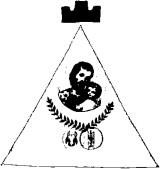 EDITAL DE LICITAÇÃOProcesso: N.º 088/2022Modalidade: TOMADA DE PREÇOS N.º 001/2022 Tipo: MENOR PREÇO – EMPREITADA GLOBALO Município de São José do Goiabal/MG, com endereço à Rua Cristiano Morais, 233, bairro Centro, em São José do Goiabal - Minas Gerais, inscrito no CNPJ sob nº. 18.402.552/0001-91, através dade sua da CPL, conforme Lei nº 8.666/93 torna público, para conhecimento dos interessados, que realizará licitação, na modalidade TOMADA DE PREÇOS, tipo menor preço – execução de pavimnetação em piso intertravado na Rua Luiz Morais, situada no bairro centro no município de São José do Goiabal / MG, a fim de proporcionar melhoria da mobilidade urbana, com segurança e condições sanitárias adequadas aos diversos usuários da via pública Proposta Plataforma + Brasil/MDR-Ministério Desenvolvimento Regional Nº 911791/2021. De acordo com a Lei Federal n° 8.666, de 21 de junho de 1993, e suas alterações, observadas as normas e condições fixadas neste edital e anexos que o integram.1.1- A presente licitação é regida pela Lei Federal nº 8.666, de 21 junho de 1.993, atualizada pelas Leis Federais nº 8.883, de 8 de junho de 1994, de nº 9.032, de 28 de abril de 1995, de nº9.648, de 27 de maio de 1998 e de nº 9.854, de 27 de outubro de 1999.- Integram este edital:ANEXO	I	-	PROJETO	BÁSICO	(MEMORIAL	DESCRITIVO,	PLANILHA ORÇAMENTÁRIA E CRONOGRAMA FÍSICO FINANCEIRO)ANEXO II - MODELO DA PROPOSTAANEXO III - DECLARAÇÃO DE INEXISTÊNCIA DE FATO IMPEDITIVO E DECLARAÇÃO DE DISPONIBILIDADE DE PESSOAL E EQUIPAMENTOSANEXO IV DECLARAÇÃO DO CUMPRIMENTO DO DISPOSTO NO INCISO XXXIII DO ART. 7º DA CONSTITUIÇÃO FEDERALANEXO V - MINUTA DE CONTRATOANEXO VI - TERMO DE DECLARAÇÃO DE RENÚNCIA A RECURSO – ART. 109 DA LEI 8.666/93ANEXO VII - CARTA CREDENCIAMENTO – VISITA TÉCNICAANEXO VIII - ATESTADO DE VISTORIA – VISITA TÉCNICAANEXO IX - MODELO DE ENQUADRAMENTO DE MICROEMPRESAS (ME) E EMPRESAS DE PEQUENO PORTE (EPP)ANEXO X - MODELO DE DECLARAÇÃO DE RESPONSABILIDADE TÉCNICAANEXO XI DECLARAÇÃO DE INEXISTÊNCIA DE SÓCIO SERVIDOR OU EMPREGADO PÚBLICO2.1 - O objeto deste certame é a execução de execução de pavimetação em piso intertravado na Rua Luiz Morais, situada no bairro centro no município de São José do Goiabal / MG, a fim de proporcionar melhoria da mobilidade urbana, com segurança e condições sanitárias adequadas aos diversos usuários da via pública Proposta Plataforma + Brasil/MDR-Ministério Desenvolvimento Regional Nº 911791/2021. Conforme descrito no AnexoI.DA DIVULGAÇÃO OFICIAL DA PREFEITURA RELATIVO AO CERTAME.Todas as publicações legais relativos ao presente certame ocorrerão no Diário Oficial dos Municípios, veiculado no endereço eletrônico http://www.diariomunicipal.com.br/amm-mg, especialmente as decisões proferidas no âmbito deste certame, que serão publicadas no referido meio eletrônico, incluídas aquelas atinentes a respostas de questionamentos, impugnações e demais atos vinculados ao certame.– Estão impedidas de participar desta licitação pessoas jurídicas:– que estiverem, na data fixada para a apresentação dos envelopes, cumprindo penalidade de suspensão temporária para licitar ou contratar com a Prefeitura Municipal de São José do Goiabal;- Empresa ou firma em que figurem em sua diretoria, como responsáveis legais ou técnicos, ou ainda como membros de conselho técnico, consultivo, deliberativo, administrativo ou como sócios de qualquer natureza, empregados da Prefeitura Municipal de São José do Goiabal.- O autor, pessoa física ou jurídica, do memorial descritivo e das especificações das obras ou serviços.- Empresa ou firma que figure no Cadastro Nacional de Empresas Inidôneas e Suspensas (CEIS).- Reunidas em consórcio1;- É vedada a apresentação de mais de uma proposta, sob pena de rejeição das mesmas, de empresas cuja maioria do capital social pertença direta ou indiretamente aos mesmos sócios ou acionistas, tenham em comum os representantes legais, membros da diretoria, de conselhos ou juntas decisórias.- Das condições para participação de micro empresas e empresas de pequeno porte:As microempresas e empresas de pequeno porte definidas, respectivamente, nos Incisos I e II do Art 3, da Lei Complementar 123/2006, de 14/12/2006, interessadas em participar desta licitação, deverão apresentar toda documentação exigida para efeito de comprovação de regularidade fiscal, mesmo que esta apresente alguma restrição (Artigo 43 da Lei Complementar 123/2006).- Havendo alguma restrição na comprovação da regularidade fiscal, será assegurado o prazo de 05 (cinco) dias úteis, cujo termo inicial corresponderá ao momento em que o proponente for declarado vencedor do certame, prorrogáveis por iguail período, a critério da administração Pública, para a regularização da documentação, pagamento ou parcelamento do débito, e emissão de eventuais certidões negativas ou positivas, com efeito, de certidão negativas.(§ 1º, Art. 43, Lei Complementar 123/2006).As microempresas e empresas de pequeno porte que não regularizarem a documentação no prazo previsto no subitem anterior, implicará na decadência do direito à contratação, sem prejuízo das sanções previstas no Art. 81 da Lei 8.666, de 21 de junho de 1993, sendo facultado à administração convocar os licitantes remanescentes, na ordem de classificação, para assinatura do contrato, ou revogar a licitação (§ 2°, Art 43, Lei Complementar 123/2006).Aberta às propostas de preço, a CPL examinará a aceitabilidade da primeira classificada, quanto ao objeto e valor, decidindo motivadamente a respeito.Sendo aceitável a proposta da primeira licitante classificada e a mesma não se enquadrando como microempresa ou empresa de pequeno porte, a CPL, em cumprimento aos artigos 44 e 45, da lei Complementar 123, de 14/12/2006, observará as seguintes condições abaixo:Nesta licitação, será assegurado, como critério de desempate, preferência de contratação para as microempresas e empresas de pequeno porte;Entende-se por empate, aquelas situações em que as propostas apresentadas pelas microempresas e empresas de pequeno porte sejam iguais ou até 10% (dez por cento) superiores à proposta mais bem classificada;1	Considerando que existem no mercado diversas empresas com potencial técnico, profissional e operacional, suficientes para atender satisfatoriamente às exigências previstas neste Edital, entende-se que é conveniente a vedação de participação de empresas em “consócio” no presente certame.Ocorrendo o empate, a microempresa ou empresa de pequeno porte mais bem classificada, poderá apresentar proposta de preço inferior àquela considerada primeira classificada na fase de lances, situação em que será adjudicado em seu favor o objeto licitado;No caso de equivalência dos valores apresentados pelas microempresas e empresas de pequeno porte que se encontrem no intervalo estabelecidos no subitem 3.2.5.2, será realizado sorteio entre elas, para que se identifique àquela que primeiro poderá apresentar melhor oferta;A microempresa ou empresa de pequeno porte mais bem classificada, em conformidade com item 3.2.5.2, será convocada para apresentar nova planilha, obrigatoriamente abaixo da primeira colocada, para o desempate, no prazo máximo de 24 (vinte e quatro) horas, contados a partir do encerramento da sessão.Não ocorrendo à contratação da microempresa ou empresa de pequeno porte, na forma do item 3.2.5.5, serão convocadas as remanescentes que porventura se enquadrem na hipótese do subitem 3.2.1 na ordem classificatória, para o exercício do mesmo direito;Na hipótese da não contratação nos termos previstos no disposto do subitem3.2.5.6 acima, o objeto licitado será adjudicado em favor da proposta originalmente vencedora do certame;3.2.5.8 O disposto no item 3.2.5.6 somente se aplicará, quando a melhor oferta inicial não tiver sido apresentada por microempresa ou empresa de pequeno porte;Para fins de gozo dos benefícios dispostos na Lei Complementar nº 123/2006, os representantes de Microempresas – ME, e Empresas de Pequeno Porte – EPP, deverão apresentar qualquer dos documentos indicados nos itens 3.2.6.1 a 3.2.6.3 e, conjuntamente, a declaração do item 3.2.7, devendo ser observado que os documentos deverão ser apresentados NO ENVELOPE DE N° 01 - DOCUMENTOS DE HABILITAÇÃO, SOB PENA DE PRECLUSÃO do exercício dos direitos e prerrogativas da LC123/06:Certidão expedida pela Junta Comercial da Unidade da Federação da sede da licitante, comprovando a condição de microempresa ou empresa de pequeno porte, com data de emissão não superior a 90 (noventa) dias; ouProva de deferimento do pedido de opção pelo Simples Nacional; ouBalanço de Resultado Econômico (Demonstração do Resultado do Exercício – DRE) referente ao exercício de 2021.No caso de pessoa jurídica que iniciou suas atividades no exercício corrente, deverá apresentar o respectivo Balanço de Abertura, registrado no órgão competente do Estado em que tiver sua sede e Balancete apurado até o mês anterior à realização desse procedimento licitatório.Declaração de enquadramento em conformidade com o art. 3º da Lei Complementar nº 123/2006, afirmando ainda que não se enquadram em nenhuma das hipóteses do § 4º do art. 3º da Lei Complementar Federal nº 123/2006, conforme modelo constante do Anexo IX deste edital. 	4 - DA HABILITAÇÃO	- Para efeito de habilitação no presente certame, os interessados deverão apresentar os seguintes documentos – DOCUMENTOS DE HABILITAÇÃO:– Documentos de constituição da Pessoa Jurídica:- registro comercial, no caso de empresa individual; ou- ato constitutivo, estatuto ou contrato social em vigor, devidamente registrado, em se tratando de sociedade comercial e, na hipótese de sociedade por ações, acompanhados de documentos da eleição e posse dos seus diretores; ou- inscrição do ato constitutivo, no caso de sociedade civil, acompanhada de prova da diretoria em exercício;	– Prova de inscrição no cadastro de contribuintes relativo a sede do licitante, pertinente ao seu ramo de atividade e compatível com objeto contratual:– Federal - comprovante de inscrição no CNPJ expedido por meio eletrônico através do sítio da RFB na internet;– Municipal – comprovante de inscrição ou alvará municipal com número da inscrição ou certidão expedida pela Prefeitura Municipal constando o número de inscrição;– Comprovação de quitação federal:- prova de regularidade para com o Fundo de Garantia por Tempo de Serviço- F.G.T.S., expedida pela Caixa Econômica Federal.- Certidão Negativa de Débito (C.N.D.) única/conjunta, expedida pela Receita Federal, comprovando que o participante encontra-se em dia com suas obrigações relativas à Previdência Social, a própria Receita Federal do Brasil e Procuradoria Geral da Fazenda Nacional;– Comprovação de quitação para com o Fisco Municipal e Estadual:– Certidão negativa de débitos – CND - expedida pela Fazenda Pública Municipal dasede da pessoa jurídica participante;– Certidão negativa de débitos – CND - expedida pela Fazenda Pública Estadual da sede da pessoa jurídica participante;- Certidão Negativa de Débitos Trabalhistas (CNDT) expedida pelo TST.- Declaração de atendimento à norma do inciso XXXIII, do artigo 7º da Constituição da República, com redação dada pela Emenda Constitucional nº 20/98, que proíbe trabalho noturno, perigoso ou insalubre aos menores de 18 anos e de qualquer trabalho a menores de 16 anos, salvo na condição de aprendiz a partir de 14 anos, conforme Anexo IV.- A empresa interessada deverá comprovar que possui habilitação técnica para atuar nos serviços objeto da presente licitação mediante comprovação de aptidão para desempenho de atividade pertinente e compatível em características, quantidades e prazos, com o objeto da licitação, através da apresentação dos documentos dos itense 4.1.9 e, cumulativamente, os seguintes documentos (4.1.7.1 e 4.1.7.2):- Registro ou inscrição da empresa na entidade profissional competente - Certidão de Registro de Pessoa Jurídica emitido pelo CREA/MG;- Declaração da empresa licitante indicando o Responsável Técnico pela obra, conforme modelo Anexo X, e a comprovação de que o Engenheiro indicado pela empresa é o respectivo responsável técnico mediante apresentação de documento expedido pelo CREA/MG atestando tal condição e documento comprobatório de vínculo do RT com a empresa. Somente será admitido como responsável técnico o profissional que fizer parte do quadro societário da empresa ou que seja registrado como seu empregado, cujo vínculo empregatício seja de no mínimo 120 dias anteriores à data prevista para a abertura dos envelopes, prevista neste Edital, devendo o documento comprobatório do vínculo do responsável técnico com a licitante deverá ser incluído no envelope 01 – DOCUMENTAÇÃO.- Quando se tratar de dirigente ou sócio da empresa licitante, tal comprovação será feita através do ato constitutivo da mesma e certidão do CREA ou Conselho Profissional competente, devidamente atualizada.4.1.7.3. Deverá ser apresentada declaração individual e por escrito do(s) profissional(is) apresentados como responsável técnico, autorizando sua inclusão na equipe técnica, declarando ainda que irá participar da execução dos trabalhos, sob pena de inabilitação - modelo Anexo X, parte final;– Comprovação de capacidade técnico-profissional dos ARTs:4.1.8.1   – CAT dos responsáveis técnicos indicados pela empresa (item 4.1.7.2), indicando terem os mesmos executado em um único atestado ou vários atestados os itens/serviços exigidos a seguir:- Comprovação da qualificação técnica/operacional da empresa, mediante apresentação de certidão(ões) ou atestado(s) fornecido(s) por pessoa(s) jurídica(s) de direito público ou privado, demonstrando que a empresa executou diretamente os serviços abaixo elencados, observadas as quantidades mínimas:4.1.9.1- O licitante poderá apresentar documentos referentes à matriz (sede) e/ou filial (domicílio) da empresa, desde que apresente os documentos correspondentes ao estabelecimento que pretenda contratar, sendo vedada a mesclagem de documentos de estabelecimentos diversos, exceto nas hipóteses legais em que comprovadamente os documentos de habilitação somente sejam expedidos em nome da Matriz;– Comprovante de visita técnica fornecido pela Prefeitura Municipal de São José do Goiabal, ou declaração formal assinada pelo responsável técnico da licitante no sentido de que possui conhecimento das condições e peculiaridades da obra, nos termos do Acórdão 373/2015/Plenário do Tribunal de Contas da União - TCU. 4.1.10.1– A visita técnica, não obrigatória, tem por objetivo propiciar ao licitante que conheça as particularidades dos locais da prestação dos serviços e poderá ser realizada no período compreendido entre a data da publicação do aviso da presente licitação até o dia útil anterior à data prevista para abertura dos envelopes, nos horários de funcionamento da Prefeitura Municipal, desde que previamente agendado junto ao Setor de Licitações ou de Obras do Município.Obs: O TCU entende que, a título de exceção, que pode ser exigida a vistoria, o que deve serdefinido pelo serviço de engenharia, constando da requisição de forma motivada (com assinatura de um engenheiro), que a obra demanda a visita, em razão das peculiaridades que deverão ser apontadas.4.1.11- Apresentação de certidão negativa de falência ou concordata, expedida pelo distribuidor da sede da pessoa jurídica, cuja pesquisa tenha sido realizada em data não anterior a 60 (sessenta) dias da data prevista para a apresentação dos envelopes, constando razão social e número do CNPJ do licitante;– Apresentação do último balanço patrimonial e demonstrações contábeis do último exercício social (balanço referente ao exercício de 2021), já exigíveis e apresentados na forma da lei, que comprovem a boa situação financeira da empresa, vedada a sua substituição por balancetes ou balanços provisórios, podendo ser atualizados por índices oficiais quando encerrados há mais de (03) três meses da data de apresentação da proposta;– O interessado não obrigado a publicar o balanço deverá apresentar declaração firmada pelo contador responsável atestando tal fato;	- A verificação da boa situação financeira do interessado obrigado a publicar balanço será feita mediante a apuração de dois indicadores contábeis:- Quociente de Liquidez Geral (QLG), assim composto:QLG = (AC + RLP) / (PC + ELP) onde: AC é o ativo circulante; RLP é o realizável em longo prazo; PC é o passivo circulante e ELP é o exigível em longo prazo–Quociente de Liquidez Corrente (QLC), assim composto: QLC = AC / PC onde: AC é o ativo circulante e PC é o passivo circulante.- O resultado das operações indicadas em 4.1.13.1.1 deverá ser igual ou superior a 1 (um) e item 4.1.13.1.2 deverá ser igual ou superior a 1 (um).– O interessado que, comprovadamente, não seja obrigado a publicar balanço, deverá apresentar comprovante de possuir Capital Social, na data da entrega dos envelopes, na proporção mínima de 10% (dez por cento) do valor estimado para a licitação, constante do preâmbulo (admitida a atualização para esta data através do INPC), valor este estabelecido de acordo com o §3º. do artigo 31 da Lei 8.666/93, comprovação esta que deverá ser feita através de certidão simplificada expedida pela Junta Comercial do Estado de Minas Gerais (ou de registro de títulos, na hipótese de sociedades civis), emitida em prazo não superior a 30 (trinta) dias da data de abertura do envelopes contendo a documentação de habilitação ou mediante análise do documentos indicados no item 4.1.1.1 a 4.1.1.3, conforme o caso.Outra Opção para a qualificação econômico-financeira (no lugar dos itens 4.1.11 e 4.112): Apresentação de comprovante de depósito caução equivalente a 1% (um por cento) do valor estimado do objeto da contratação, nos termos do Art. 31, inciso III e §1º, da lei 8.666/93 com a alteração dada pela Lei 8.883/94 como garantia de proposta, a ser efetuada mediante depósito em conta corrente; caução mediante carta de fiança expedida por instituição bancária regular perante o Banco Central do Brasil ou ainda seguro caução nos termo do art. 31, inciso III c/c art. 56, § 1º, inciso II da Lei 8.666/93.– Declarações conforme modelos Anexos III e IV.– Mediante solicitação da CPL ou de qualquer dos licitantes, o declarante deverá comprovar a veracidade dos fatos declarados relativamente a declaração do Anexo III.– Comprovante de que a empresa licitante atendeu ao disposto no §2º do art. 22 da Lei 8.666/93 - cadastro prévio junto a CPL da Prefeitura Municipal de São José do Goiabal até 03(três) dias que antecede a data prevista para a abertura.	- O cadastro prévio deverá ser realizado mediante a apresentação dos documentos constantes do item 4 deste edital, sendo aceito, para fins de cadastro, no mínimo os documentos do item 4.1.1 a 4.1.1.3, sendo que neste hipótese de apresentação parcial dos documentos de habilitação será aceita para realização do cadastro, mas obrigará o licitante a apresentar os documentos faltantes, junto com o CRC, no envelope de habilitação;- Todos os documentos de que trata este capítulo deverão, quando for o caso, estar em plena validade na data fixada para a apresentação dos envelopes e ser apresentados em original ou por cópia autenticada.- A autenticação poderá ser feita, ainda, mediante cotejo da cópia com o original, pela Comissão Permanente de Licitações.- Não serão aceitos protocolos de pedidos de certidões ou de outros documentos exigidos neste edital.- A Comissão Permanente de Licitações poderá confirmar, caso necessário, através de consulta feita diretamente nos sites dos órgãos expedidores na Internet, a procedência de documentos obtidos por mídia eletrônica.4.6- Os documentos deverão ser entregues em envelope fechado, indicando na sua parte externa:4.6.1. - O envelope n° 01 contendo documentos de habilitação deverá ser entregue/protocolado na Prefeitura Municipal de São José do Goiabal, com endereço sito à Praça Cônego João Pio, 30, bairro Centro, São José do Goiabal, junto a CPL, até as 15:00 horas do dia 16 de agosto de 2022, data e horário finais para entrega dos envelopes contendo os documentos de habilitação (envelope 01) e proposta (envelope 02). 	5 - DAS PROPOSTAS DE PREÇO	- As propostas deverão ser nítidas, sem emendas, rasuras, borrões, entrelinhas ou observações feitas à margem e não poderão ser manuscritas, devidamente assinadas pelo representante legal do licitante.- A proposta deverá ser entregue/protocolada na sede provisória da Prefeitura Municipal de São José do Goiabal, na Rua Cristiano Morais, 233, bairro Centro, São José do Goiabal, junto a CPL, na data e horário finais para entrega dos envelopes contendo os documentos de habilitação (envelope 01) e proposta (envelope 02).– A proposta será composta de:– parte comercial - Proposta de Preços (modelo Anexo II deste edital), com os valores expressos em moeda nacional, nos quais já deverão estar incluídos todas as despesas diretas e indiretas, tais como: os encargos relativos a tributos, transportes, instalação e/ou outras despesas que componham os preços propostos.– O licitante deverá apresentar, conjuntamente à proposta, planilha de preços unitários com indicação de quantitativos e qualitativos conforme projeto de engenharia anexo no edital ;- Juntamente com a planilha orçamentária de preços, quantitativos e valores unitários, deverá ser indicado o BDI (percentual) da planilha, sob pena de desclassificação da proposta;– Cronograma físico-financeiro de execução da obra;– Condições e prazo para a execução dos serviços: os serviços deverão ser executados no prazo de 03 (três) meses, estabelecido em instrumento contratual, contados a partir da data da autorização para início dos serviços, em absoluta concordância com o disposto neste edital, na proposta de fornecimento apresentada pela licitante e no contrato.5.3.1 - Na ocorrência de fato superveniente, o prazo de execução será alterado de conformidade com o que as partes acordarem.- As propostas serão válidas por 60 dias corridos, contados a partir da data fixada para a apresentação dos envelopes.- A Proposta deverá ser apresentada em envelope fechado e identificado na sua parte externa com os dizeres: 	6 - JULGAMENTO	– Para as finalidades deste capítulo e de conformidade com a Planilha de Quantidades e Preços Estimados – Anexo I, que faz parte deste edital, o valor estimado é aquele constante do Anexo I deste Edital.- Como critério de aceitabilidade das propostas, fica estabelecido, pela ordem:– Serão consideradas de preços excessivos e, portanto, desclassificadas, as propostas com valor global superior ao Valor Global Estimado (VGE).– Serão consideradas inexequíveis e, portanto, desclassificadas, as propostas cujos valores sejam inferiores a 70% (setenta por cento) do menor dos seguintes valores:– Média aritmética dos valores das propostas superiores a 50% (cinqüenta por cento) do Valor Global Estimado (VGE) pela Administração; ou– Valor Global Estimado (VGE) pela Administração.– Dos licitantes classificados na forma do disposto no subitem 6.2.2, cujo valor global da proposta for inferior a 80% (oitenta por cento) do menor valor a que se refere aos seus subitens 6.2.2.1 e 6.2.2.2, poderá ser exigida, para a assinatura do contrato, prestação degarantia adicional, dentre as modalidades previstas no item 7.11, igual a diferença entre o valor resultante do subitem 6.2.2 e o valor da correspondente proposta.-     na hipótese de divergência entre valores de parcelas da planilha e o     valor global da proposta, prevalecerá a indicação para este último.- A classificação das propostas far-se-á pela ordem crescente de preços.- Será considerada vencedora a licitante que oferecer o menor preço global, desde que atendidas as especificações do objeto licitado e as normas deste edital, especialmente o disposto no item 3.2 e 15.- Em caso de empate, a decisão dar-se-á obrigatoriamente por sorteio, em sessão pública, para a qual serão convocados os interessados. 	7 - PROCEDIMENTOS ADOTADOS NA LICITAÇÃO	- Os envelopes nº 1 e nº 2, contendo, respectivamente, os documentos de habilitação e a proposta comercial, deverão ser entregues na sala da CPL da Prefeitura Municipal (endereço indicado no preâmbulo), até a data limite prevista nos itens 4.6.1 e 5.1.1.- A reunião da CPL visando a abertura do envelope n° 01 - DOCUMENTAÇÃO - e julgamento de habilitação das empresas interessadas será realizado às 12:30 horas do dia 17 de agosto de 2022, na Prefeitura Municipal de São José do Goiabal, com endereço Rua Cristiano Morais, 233, bairro Centro, São José do Goiabal, Minas Gerais.- A reunião da CPL visando a abertura do envelope n° 02 - PROPOSTA - e julgamento das propostas das empresas declaradas habilitadas será realizado às 13:00 horas de 17 de agosto de 2022, na Prefeitura Municipal de São José do Goiabal, com endereço sito à Rua Cristiano Morais, 233, bairro Centro São José do Goiabal, Minas Gerais, observado o disposto no item 7.5 deste edital.– O interessado poderá se fazer representar neste certame, desde que, antes da abertura dos envelopes, seu representante apresente procuração com poderes específicos, com a firma de quem assina devidamente reconhecida em cartório, ou cópia do contrato social ou estatuto da empresa, no qual lhe é outorgado amplo poder de decisão.- Os trabalhos da Comissão Permanente objetivando a verificação das condições de participação e de habilitação dos interessados serão iniciados imediatamente após o término do prazo para a apresentação dos envelopes, em ato público, nas dependências da Comissão Permanente de Licitações (local indicado no preâmbulo).– Em seguida, os envelopes nº 1 (documentação de habilitação) dos licitantes serão abertos e os papéis conferidos e rubricados pela Comissão Permanente de Licitação e pelos concorrentes presentes.- Da reunião, lavrar-se-á ata circunstanciada, na qual serão registradas todas as ocorrências. A ata será assinada pelos membros da Comissão Permanente de Licitações e pelos representantes que se apresentaram devidamente credenciados.– Os envelopes nº 2 (proposta comercial) de licitantes inabilitados permanecerão fechados e deverão ser retirados pelo interessado no prazo de 30 dias corridos, após o que serão inutilizados.- Por proposta da Comissão Permanente de Licitações e desde que todos os licitantes que tiveram seus documentos de habilitação examinados estejam credenciados e concordem com as decisões tomadas pela Comissão, a abertura dos envelopes nº 2 ocorrerá na data, local e horário especificado no item 7.1.2 deste edital.– Caso não ocorra a hipótese prevista no 7.5, em razão de interposição de eventuais recursos, a Comissão Permanente de Licitações marcará e divulgará, oportunamente, a data para a abertura dos envelopes nº 2 - PROPOSTA.- As impugnações e recursos deverão ser formulados nos prazos e na forma disposta na lei.- As impugnações contra este edital deverão ser entregues diretamente na Comissão Permanente de Licitações no endereço constante do preâmbulo ou postadas nos Correios, hipótese que aferição da tempestividade do recurso será considerada na data de recebimento/entrega do recurso pelos Correios e não a sua postagem.– Após o encerramento do prazo previsto para a apresentação de recursos contra o julgamento das propostas ou, se apresentados, estes terem sido apreciados, o processo será encaminhado para homologação e adjudicação.– No caso de contratação, a Administração convocará o vencedor da licitação para, no prazo de 5 (cinco) dias úteis contados a partir da entrega da intimação ou dapublicação, assinar o contrato, cuja minuta integra o Anexo V deste edital.7.9- A Administração poderá exigir da CONTRATADA o depósito de garantia no valor correspondente a 5% (cinco por cento) do valor total do contrato.7.9.1 - A garantia poderá ser prestada por uma das seguintes modalidades:- caução em dinheiro, títulos da dívida pública ou título de crédito, este último devidamenteavalizado pelo sócios da empresa;;- seguro-garantia, na forma da legislação aplicável;- fiança bancária- A garantia prestada pelo licitante será liberada ou restituída após a execução do contrato, e, quando em dinheiro, correspondendo ao percentual de garantia a razão do valor licitante ou remanescente, ou pela rescisão do contrato, salvo se esta ocorrer por culpa da contratada.- Se o valor da garantia for utilizado no pagamento de quaisquer obrigações, incluindo a indenização de terceiros, a contratada, notificada por meio de correspondência simples, obrigar-se-á a repor ou completar o seu valor, no prazo máximo e improrrogável de 48 (quarenta e oito) horas, contadas do recebimento da referida notificação.- A não apresentação da cobertura da garantia importará na rescisão contratual.- A devolução da garantia não isenta a contratada das responsabilidades previstas no artigo 618 do Código Civil Brasileiro.– À Prefeitura Municipal cabe descontar da garantia toda a importância que a qualquer título lhe for devida pela CONTRATADA.7.11 - Qualquer ação oriunda do presente contrato e que não possa ser resolvida por comum acordo entre as partes, será conduzida no Foro da Comarca de São Domingos do Prata. 	8. DA FORMA DO PAGAMENTO, DO CONTRATO E DO REAJUSTAMENTO	O pagamento será efetuado pela Tesouraria da Prefeitura Municipal de São José do Goiabal, em conta corrente em nome da contratada através de cheque ou transferência eletrônica disponível (TED), em até 30 (trinta) dias corridos, contados da data de apresentação da nota fiscal/fatura e do boletim de medição, devidamente conferido e atestado pelos RT’s de execução e fiscalização. O pagamento das medições fica condicionado à aprovação da mesma e liberação dos recursos financeiros pelo MEC/FNDE, que poderá atrasar.- O Contrato regular-se-á, no que concerne à sua execução, alteração, inexecução ou rescisão, pelas disposições da Lei Federal nº 8.666, de 21 de junho de 1.993, observadas suas alterações posteriores, pelas disposições deste Edital e pelos preceitos do direito público.- O Contrato poderá, com base nos preceitos de direito público, ser rescindido pela Prefeitura Municipal de São José do Goiabal a todo e qualquer tempo, independentemente de interpelação judicial ou extrajudicial, mediante simples aviso, observada a legislação pertinente.- Farão parte integrante do Contrato as condições previstas neste Edital e na proposta apresentada pelo adjudicatário.- O contrato terá vigência de 06 meses a partir da data da sua assinatura, podendo ser prorrogado nos casos e condições definidas no art. 57, inciso II da Lei Federal nº 8.666/93.- A contratação dos serviços objeto desta licitação será pelo regime de empreitada por preço global.- O contratado poderá prestar garantia do contrato, a critério e mediante solicitação da Prefeitura Municipal de São José do Goiabal, nos termos do art. 56 da Lei 8666/93, em percentual de 5% (cinco) por cento do valor do contrato.- DO REAJUSTAMENTO DE PREÇOS, ATUALIZAÇÃO FINANCEIRA E ENCARGOS:A Prefeitura Municipal de São José do Goiabal e a Empresa Contratada tem direito ao equilíbrio econômico financeiro do contrato, em consonância com o disposto no artigo 37, inciso XXI, da Constituição Federal, a ser realizado mediante os seguintes critérios:Reajuste de Preços:Conceder-se-á reajuste de preços após o decurso de prazo de um ano, contado do 1º dia (inclusive) do mês subsequente ao da assinatura de contrato.O índice de reajustamento será aquele apurado pelo IBGE, através do Índice Nacional de Preços ao Consumidor - INPC apurado no período.Os preços contratuais não serão reajustáveis no caso de atrasos injustificados por parte da CONTRATADA, que impactem no prazo contratual dos serviços.As condições de reajustamento de preços estipuladas anteriormente poderão vir a ser alteradas, caso ocorra a superveniência de normas federais ou estaduais que disponham de forma diferente sobre a matéria ou ainda no caso de extinção do índice utilizado como parâmetro, conforme item 8.2.6.2. 8.2.6.3.Repactuação de preços:8.2.6.3.1 Ocorrendo fatores que impliquem em desequilíbrio econômico-financeiro do contrato, considerando as bases pactuadas, poderá o contratado requerer revisão dos valores face ao art. 65, inciso II, letra “d” da Lei Federal nº 8.666/93. O equilíbrio econômico – financeiro só será admitido na hipótese de alteração de preços do(s) serviços (s), devidamente comprovada e espelhada a variação, que deve ser apresentada para avaliação da Administração.8.2.6.3.2. A Repactuação de Preços, observadas as prescrições da Lei Federal n.º 8.666/93 e suas alterações, poderá ser solicitada, desde que ocorra fato imprevisível ou previsível, porémde consequências incalculáveis que onere ou desonere excessivamente as obrigações pactuadas no presente Instrumento, sendo que:A Empresa Contratada deverá formular à Prefeitura Municipal requerimento para a revisão do contrato, comprovando a ocorrência de fato imprevisível ou previsível, porém de consequências incalculáveis, que tenha onerado excessivamente as obrigações por ela contraídas;A comprovação será realizada por meio de documentos, tais como lista de preço de fabricantes, publicações de data-base, alteração da legislação, alusivas à época da elaboração da proposta ou da última repactuação e do momento do pedido de revisão;Com o requerimento, a Empresa Contratada deverá apresentar planilhas de custos unitários comparativa entre a data da formulação da proposta ou da última repactuação, e do momento do pedido de revisão, contemplando os custos unitários envolvidos, evidenciando o quanto o aumento de preços ocorrido repercute no valor global pactuado; eA Prefeitura Municipal de São José do Goiabal examinará o requerimento e, após análise e conferência dos valores, informará à Empresa Contratada quanto ao atendimento ou não do mesmo, de acordo com os parâmetros estabelecidos pela Lei Federal nº 8.666/93 e suas alterações.Independentemente de solicitação, a Prefeitura Municipal de São José do Goiabal poderá convocar a Empresa Contratada para negociar a redução dos preços, mantendo o mesmo objeto registrado, na quantidade e nas especificações indicadas na proposta, em virtude da redução dos preços de mercado.Os efeitos financeiros da repactuação de preços serão devidos a contar da data do evento que aumentou/diminuiu os custos, cabendo à parte interessada a iniciativa e o ônus de demonstrar, de forma analítica, o aumento ou redução do custo, observando-se que não serão devidos juros de mora e/ou atualização monetária. 8.2.6.3.10. As alterações decorrentes de repactuações e de reajustes de preços serão formalizadas por meio de Aditivos ao contrato. 	9 - DOS RECURSOS ORÇAMENTÁRIOS	9.1 - A despesa onerará os recursos orçamentários e financeiros constantes do preâmbulo, abaixo indicados:02 02 04 15 451 1501 1.007 449051 027802 02 04 15 451 1501 1.007 449051 0279 	10 - INFORMAÇÕES	– Os interessados poderão solicitar esclarecimentos sobre a presente licitação diretamente à CPL no endereço constante do preâmbulo ou ainda através do email licitacaogoiabal@yahoo.com– Recomenda-se que os pedidos de esclarecimento sejam apresentados com razoável antecedência de cinco dias úteis em relação à data fixada para a apresentação das propostas, de maneira a permitir, em tempo hábil, o trâmite interno necessário ao exame e preparo da resposta.– A Comissão Permanente de Licitações transmitirá os esclarecimentos prestados a todos os interessados que retirarem o edital, mediante envio pelo email cadastrado da empresa solicitante. 	11 - OBRIGAÇÕES GERAIS DAS PARTES	Obrigações da Contratada:Incumbe à licitante vencedora executar o objeto deste certame em conformidade com as normas expedidas pelo CONFEA ou CAU, ABNT e especificações e condições descritas no presente Edital, seus anexos e apêndices.Executar o objeto deste certame, por sua exclusiva conta e responsabilidade, em perfeitas condições, de acordo com as orientações técnicas constantes do Anexo I, das normas do CAU/CONFEA, ABNT e nos prazos estipulados no cronograma físico- financeiro de execução.Substituir o bem/serviço que estiver danificado ou desconformidade com as especificações e solicitações, quando da entrega dos mesmos ou quando for utilizado e a Prefeitura Municipal de São José do Goiabal identificarem defeitos de elaboração/desenvolvimento/fabricação.Fornecer o serviço conforme especificações constantes do Anexo I deste edital.Respeitar as normas estabelecidas pelos Órgãos de Obras e de Meio Ambiente do Município de São José do GoiabalArcar com todos os tributos que incidirem sobre o contrato ou atividades que constituem seu objeto, que deverão ser pagos regularmente e exclusivamente pela contratada.Desenvolver seu trabalho em regime de colaboração com a Prefeitura Municipal de São José do Goiabal, acatando as orientações e decisões da Prefeitura Municipal de São José doGoiabal.Arcar com todos os tributos que incidirem sobre o contrato ou atividades que constituem seu objeto, que deverão ser pagos regularmente e exclusivamente pela contratada.11.1.9 Resguardar a Prefeitura Municipal de São José do Goiabal contra perdas e danos de qualquer natureza provenientes de serviços executados por força de contrato.Responsabilizar-se pelo Controle de Qualidade dos Serviços executados.Manter contato direto com a Prefeitura Municipal de São José do Goiabal fornecendo quaisquer informações solicitadas.Manter, durante toda a execução do contrato, em compatibilidade com as obrigações por ela assumidas, todas as condições de habilitação e qualificação exigidas na licitação, sob pena de incorrer em hipótese de rescisão contratual.Prestar garantia do contrato, a critério e mediante solicitação da Prefeitura Municipal de São José do Goiabal, nos termos do art. 56 da Lei 8666/93, em percentual de 5% (cinco) por cento do valor do contrato.São obrigações da Prefeitura Municipal de São José do Goiabal:- Indicar formalmente, servidor designado pelo município para funcionar como interlocutor junto à empresa contratada e a Prefeitura Municipal de São José do Goiabal.- Designar servidor para fiscalização do contrato.- Efetuar os pagamentos nas formas e condições aprazadas.- Fornecer os documentos e informações necessárias aos desenvolvimentos dos serviços.- Garantir a contratada a fidelidade das informações e acesso a documentação técnica para que os serviços se desenvolvam sem percalços.11.3 - As obrigações previstas neste capítulo/item 11 não excluem as demais obrigações, cláusulas e condições estipuladas neste edital e no instrumento contratual que será firmado. 	12 - CONDIÇÕES GERAIS PARA EXECUÇÃO DOS SERVIÇOS	A empresa que seja declarada vencedora no seu certame, após a formalização do contrato, terá que apresentar a Prefeitura Municipal de São José do Goiabal até o prazo limite para expedição do primeiro boletim de medição o Licenciamento (alvará) da obra, objeto deste certame.- Deverá, ainda, ser apresentado, em até 10 dias contados da assinatura do contrato, o responsável técnico pela execução dos serviços, com apresentação da habilitação legal e respectiva ART ou (ART`s).O início dos serviços ocorrerá mediante expedição da Ordem de Inícios dos Serviços que emitida pela Prefeitura Municipal de São José do Goiabal, observadas as seguintes condições:12.2.1. A Prefeitura Municipal de São José do Goiabal emitirá Ordem de Início do Serviço que deverá ser cumprida num prazo máximo de 05 (cinco) dias úteis após comunicação à empresa Contratada.DA SUBCONTRATAÇÃO:12.3.1. É terminantemente proibida a subcontratação dos serviços objeto do presente edital, sob pena de sua nulidade e aplicação das sanções cabíveis, exceto nos casos expressamente justificados pelo contratado e autorizados pela Prefeitura Municipal de São José do Goiabal.Eventuais divergências nas especificações e/ou anexos aqui contidos deverão ser resolvidas pela Prefeitura Municipal de São José do Goiabal, através de seu serviço de engenharia.A licitante vencedora terá que respeitar todas as Leis e Normas do Município de São José do Goiabal aplicáveis à espécie.Todos os serviços executados pela Empresa Contratada serão fiscalizadas por prepostos credenciados da Prefeitura Municipal de São José do Goiabal, obrigando-se a Contratada a assegurar livre acesso aos locais dos serviços e tudo facilitar para que a fiscalização possa exercer integralmente a sua função.A empresa vencedora deverá apresentar durante a realização dos serviços, sempre que for solicitada, regularidade fiscal com todos os tributos e taxas a eles atribuídos. 	13 - DAS PENALIDADES	13.1. - Recusando-se a vencedora a contratação sem motivo justificado, caracterizará o descumprimento total da obrigação assumida, sujeitando-se à multa equivalente a 10% do valor de sua proposta, sem prejuízo da aplicação da sanção administrativa de suspensão temporária do direito de licitar pelo prazo de até cinco anos.– De outras penalidades ou sanções administrativas:– Pela inexecução, total ou parcial, do Contrato a Prefeitura Municipal de São José do Goiabal contratante poderá, garantida a prévia defesa, aplicar ao Contratado as seguintes sanções:multa de 0,5% (meio por cento) sobre o valor do Contrato, por dia de atraso, limitada esta a 05 (cinco) dias, após o qual será considerada inexecução contratual;multa de 10% (dez por cento) sobre o valor do Contrato, no caso de inexecução parcial do contrato, cumulada com a pena de suspensão do direito de licitar e o impedimento de contratar com a Administração Pública correspondente pelo prazo de 01 (um ano);multa de 20% (vinte por cento) sobre o valor do Contrato, no caso de inexecução total do contrato, cumulada com a pena de suspensão do direito de licitar e o impedimento de contratar com a Administração Pública correspondente pelo prazo de 02 (dois anos).- As multas serão calculadas sobre o montante não adimplido do contrato.- Pela recusa injustificada em assinar o Termo de Contrato, multa compensatória de 10% (dez por cento) sobre o valor total da contratação, inaplicável aos licitantes convocados nos termos do parágrafo 2º, do artigo 64, da Lei Federal nº. 8.666/93.- A Prefeitura Municipal de São José do Goiabal poderá rescindir o contrato, independentemente de qualquer procedimento judicial, observada a Legislação vigente, nos seguintes casos:Por infração a qualquer de suas cláusulas;Pedido de concordata, falência ou dissolução da Contratada;Em caso de transferência, no todo ou em parte, das obrigações assumidas neste contrato, sem prévio e expresso aviso à Prefeitura Municipal de São José do Goiabal;Por comprovada deficiência no atendimento do objeto deste contrato.- A Prefeitura Municipal de São José do Goiabal poderá, ainda, sem caráter de penalidade, declarar rescindido o contrato por conveniência administrativa ou interesse público, conforme disposto no artigo 79 da Lei Federal nº 8.666/93 e suas alterações.- As penalidades serão aplicadas após regular processo administrativo, em que seja assegurado ao licitante o contraditório e a ampla defesa, com os meios e recursos que lhes são inerentes.- A multa será descontada dos pagamentos eventualmente devidos pela Administração.– A sanção de declaração de inidoneidade para licitar ou contratar com a Administração Pública é de competência exclusiva do Prefeito Municipal.- As demais sanções são de competência exclusiva da autoridade superior do órgão de fiscalização do Contrato. 	14 - RECURSOS E IMPUGNAÇÕES	14.1. Impugnações aos termos do Edital poderão ser interpostas na forma e prazo estabelecidos pelo art. 41 da Lei 8666/932, dirigidas à CPL da Prefeitura Municipal de São José do Goiabal.14.2 - Nas fases de julgamento de habilitação e julgamento de proposta, caberá recurso previsto na forma e prazo do art. 109 da Lei 8666/93, podendo o licitante apresentar renúncia ao referido direito.As razões e contrarrazões do recurso deverão ser encaminhadas por escrito, com identificação de seu subscritor, através de uma das seguintes formas:A Prefeitura Municipal de São José do Goiabal não se responsabilizará por razões, contrarrazões e memoriais de recursos e impugnações endereçados via postal ou por outras formas, entregues em locais diversos da sede da Prefeitura Municipal de São José do Goiabal.14.3.2. Não serão conhecidas as impugnações e os recursos interpostos após o respectivo prazo legal, e/ou subscrito por representante que não comprove poder de representação legal.O início da contagem dos prazos, bem como seu término, dar-se-á sempre em dias úteis.O acolhimento do recurso importará a invalidação, apenas, dos atos insuscetíveis de aproveitamento.Serão estritamente respeitados os ritos e os trâmites recursais estabelecidos na Lei Federal nº 8.666/1993 e legislação correlata em vigor.A decisão proferida em grau de recurso será definitiva e dela dar-se-á conhecimento a todos os licitantes por meio de publicação na Imprensa Oficial do Estado de Minas Gerais, sendo obrigação do licitante o acompanhamento de eventual publicação.A licitante comprovadamente enquadrada como microempresa (ME) ou empresade pequeno porte (EPP) nos termos da Lei Complementar nº. 123/2006 e suas alterações posteriores terá o tratamento diferenciado e favorecido, expressamente previsto neste edital.Para exercício do direito ao tratamento diferenciado, a licitante enquadrada como ME ou EPP deverá observar o procedimento descrito no item 3.2 e subitens sob pena de preclusão.A licitante enquadrada como microempresa ou empresa de pequeno porte terá, nesta licitação, os seguintes tratamentos diferenciados e favorecidos:Preferência de contratação por critério de desempate diferenciado, na forma do item3.2 e subitens;Prazo diferenciado para apresentação dos documentos de regularidade fiscal.2	Art. 41. A Administração não pode descumprir as normas e condições do edital, ao qual se acha estritamente vinculada.§ 1º. Qualquer cidadão é parte legítima para impugnar edital de licitação por irregularidade na aplicação desta Lei, devendo protocolar o pedido até 5 (cinco) dias úteis antes da data fixada para a abertura dos envelopes de habilitação, devendo a Administração julgar e responder à impugnação em até 3 (três) dias úteis, sem prejuízo da faculdade prevista no§ 1º do artigo 113.§ 2º. Decairá do direito de impugnar os termos do edital de licitação perante a Administração o licitante que não o fizer até o segundo dia útil que anteceder a abertura dos envelopes de habilitação em concorrência, a abertura dos envelopes com as propostas em convite, tomada de preços ou concurso, ou a realização de leilão, as falhas ou irregularidades que viciariam esse edital, hipótese em que tal comunicação não terá efeito de recurso. (Redação dada ao § 2º pela Lei nº 8.883, de 08.06.1994)§ 3º. A impugnação feita tempestivamente pelo licitante não o impedirá de participar do processo licitatório até o trânsito em julgado da decisão a ela pertinente.§ 4º. A inabilitação do licitante importa preclusão do seu direito de participar das fases   subseqüentes.No prazo diferenciado para apresentação dos documentos de regularidade fiscal, a licitante enquadrada como microempresa ou empresa de pequeno porte que apresentar esses documentos com algum tipo de restrição terá o prazo de 5 (cinco) dias úteis, contados da data de declaração do vencedor deste processo, para apresentá-los novamente já sem qualquer restrição.O prazo referido no item anterior poderá ser prorrogado por mais 05 (cinco) dias úteis, nos termos do art. 43, §1° da LC123/06, com redação determinada pela LC147/2015.Durante o decurso dos prazos referidos nos itens 15.3.2.1 e 15.3.2.2, a licitante enquadrada como microempresa ou empresa de pequeno porte que apresentar os documentos de regularidade fiscal com algum tipo de restrição será considerada HABILITADA e permanecerá no processo.A licitante enquadrada como microempresa ou empresa de pequeno porte deverá apresentar no Envelope nº. 1 todos documentos de regularidade fiscal exigidos no edital, mesmo se houver algum tipo de restrição, sob pena de ser considerada INABILITADA.Findo os prazos referidos nos itens 15.3.2.1 e 15.3.2.2, a licitante enquadrada como microempresa ou empresa de pequeno porte que não apresentar os documentos de regularidade fiscal exigidos neste edital já sem qualquer restrição será considerada INABILITADA e perderá o direito de contratar com a Prefeitura Municipal de São José do Goiabal o objeto desta licitação.Na ocorrência do disposto no item anterior, a Prefeitura Municipal de São José do Goiabal poderá:Convocar as licitantes remanescentes na ordem de classificação e observando o disposto no item 3.2 e 15, incluídos subitens, deste Edital; ou 15.3.2.6.2. Revogar o presente processo licitatório. 	16. DISPOSIÇÕES FINAIS	A autoridade competente poderá revogar ou anular esta licitação nos termos do art. 49 da Lei nº 8.666/93.É vedada a transferência, total ou parcial, para terceiros, da contratação que for adjudicada em consequência desta licitação.A Comissão Permanente de Licitação dirimirá as dúvidas que forem suscitadas em decorrência deste Edital, desde que arguidas por escrito, até cinco dias úteis antes da data fixada para a abertura dos envelopes.Será desclassificada a licitante que deixar de prestar informações complementares, quando solicitada.Nenhuma indenização será devida às licitantes pela elaboração e/ou apresentação de documentação relativa ao presente Edital.Transcorrido o prazo recursal e decidido os recursos eventualmente interpostos, será o resultado da licitação submetido ao Prefeito da Prefeitura Municipal de São José do Goiabal para o procedimento de homologação.A recusa injustificada do adjudicatário em assinar o contrato, aceitar ou retirar o instrumento equivalente, dentro do prazo de 05 (cinco)dias contados da data da convocação, caracteriza o descumprimento total da obrigação assumida, sujeitando-se às penalidades legalmente estabelecidas.Ocorrendo a hipótese prevista no item anterior, o objeto da presente licitação poderá ser adjudicado às licitantes remanescentes, na ordem de classificação, nas mesmas condições propostas pela licitante vencedora, inclusive quanto a prazo e preço atualizado.A Comissão Permanente de Licitação, no interesse da Administração, poderá relevar omissões puramente formais observadas na documentação e proposta, desde que não contrariem a legislação vigente e não comprometam a lisura da Licitação, sendo possível a promoção de diligência destinada a esclarecer ou a complementar a instrução do processo.Independente de declaração expressa, a simples participação nesta licitação implica aceitação plena das condições estipuladas neste Edital, decaindo do direito de impugnar os seus termos o licitante que, tendo-o aceito sem objeção, vier, após o julgamento desfavorável, apresentar falhas e irregularidades que o viciem.Integram o presente edital os seguintes anexos:ANEXO	I	-	PROJETO	BÁSICO	(MEMORIAL	DESCRITIVO,	PLANILHA ORÇAMENTÁRIA E CRONOGRAMA FÍSICO FINANCEIRO)ANEXO II - MODELO DA PROPOSTAANEXO III - DECLARAÇÃO DE INEXISTÊNCIA DE FATO IMPEDITIVO E DECLARAÇÃO DE DISPONIBILIDADE DE PESSOAL E EQUIPAMENTOSANEXO IV DECLARAÇÃO DO CUMPRIMENTO DO DISPOSTO NO INCISO XXXIII DO ART. 7º DA CONSTITUIÇÃO FEDERALANEXO V - MINUTA DE CONTRATOANEXO VI - TERMO DE DECLARAÇÃO DE RENÚNCIA A RECURSO – ART. 109 DA LEI 8.666/93ANEXO VII - CARTA CREDENCIAMENTO – VISITA TÉCNICAANEXO VIII - ATESTADO DE VISTORIA – VISITA TÉCNICAANEXO IX - MODELO DE ENQUADRAMENTO DE MICROEMPRESAS (ME) E EMPRESAS DE PEQUENO PORTE (EPP)ANEXO X - MODELO DE DECLARAÇÃO DE RESPONSABILIDADE TÉCNICAANEXO XI DECLARAÇÃO DE INEXISTÊNCIA DE SÓCIO SERVIDOR OU EMPREGADO PÚBLICOSão José do Goiabal 26 de julho de 2022 José Roberto Gariff GuimarãesPrefeitoANEXO	I	-	PROJETO	BÁSICO	(MEMORIAL	DESCRITIVO,	PLANILHA ORÇAMENTÁRIA E CRONOGRAMA FÍSICO FINANCEIRO)MEMORIAL DESCRITIVOO Memorial Descritivo tem por objetivo estabelecer normas e procedimentos que devem ser obedecidos pela Promitente Fornecedora, nos trabalhos de execução de MANUTENÇÃO DE VIAS PÚBLICAS DA SEDE, DISTRITOS E SUBDISTRITOS DO MUNICÍPIO DE SÃO JOSÉ DO GOIABAL.A não observância desta especificação implicará em suspensão temporária dos serviços e respectivos pagamentos, até que ela seja observada ou haja suspensão definitiva da Promissora Fornecedora, com as penalidades cabíveis.DISPOSIÇÕES GERAISIntegram esse processo os seguintes documentos:Planilha Orçamentária;Memorial Descritivo;Composição de BDI.Faz-se necessária a visita ao local dos serviços por parte dos licitantes antes da apresentação de suas propostas. Todas as condições locais deverão, então, ser adequadamente observadas, devendo ser pesquisados todos os dados e elementos quepossam ter influência no desenvolvimento dos trabalhos, de modo que não serão atendidas solicitações durante os serviços sob o argumento de falta de conhecimento das condições de trabalho.RESPONSABILIDADES DA PROMISSORA FORNECEDORAA pessoa jurídica Promissora Fornecedora para a execução dos serviços estará obrigadaa:Executar, com perfeição e segurança, todos os serviços descritos, indicados ou mencionados na Planilha Orçamentária e nesta Especificação, fornecendo todos os materiais, mão de obra e equipamentos necessários, sendo responsável pela existência de qualquer vício, irregularidade ou simples defeito de execução, mesmo após o término dos serviços, obrigando-se a repará-lo de imediato;Comunicar, por escrito, à Promitente Compradora, quaisquer erros ou incoerências verificadas nas planilhas e especificações técnicas, não sendo a eventual existência de falhas neste, razão para a execução incorretade serviços de qualquer natureza;Utilizar equipamentos modernos e eficientes e ferramentas necessárias à boa execução dos serviços e empregar os métodos de trabalho mais eficientes e seguros;Empregar profissionais devidamente habilitados na execução dos serviços, sendo-lhe vetado subempreitar totalmente os serviços, admitindo-se porém, subempreitadas relativas a serviços especializados, uma vez comprovada a idoneidade técnica do subempreiteiro, a critério da Fiscalização;Apresentar, por escrito, à Fiscalização, o profissional responsável pela execução dos serviços, caso este seja distinto do apresentado na licitação, devendo este ser Engenheiro Civil com a apresentação dasmesmas competências técnicas comprovadas por meio da apresentação de atestado de capacidade técnica e registro no CREA. Apresentar, no primeiro dia de trabalho, relação do seu pessoal, em duas vias, constando nome completo e número da Carteira de Identidade de cada funcionário;Excluir imediatamente de sua equipe qualquer integrante que a Fiscalização, no interesse dos serviços,julgue incompetente ou inadequado à consecução dos serviços, sem que se justifique, nesta situação, atraso no cumprimento dos prazos estipulados;Cumprir as prescrições referentes às Leis Trabalhistas, de Previdência Social e de Seguro de Acidentes do Trabalho;Efetuar o pagamento de impostos, taxas e outras obrigações financeiras que incidam ou venham a incidir sobre a execução dos serviços;Encaminhar à Promitente Compradora cronogramas, quadros demonstrativos de produção, análise de materiais, corpos de prova e outros elementos informativos relativos aos serviços executados;Fornecer e manter no canteiro o Diário de Obra, conforme modelo aprovado, tomandoconhecimento, através dele, das observações e interpelações da Fiscalização e nele registrando, obrigatoriamente, as condições meteorológicas prejudiciais ao andamento dos serviços, as falhas nos serviços de terceiros não sujeitos àsua inferência, as consultas à Fiscalização, as datas de conclusão das etapas caracterizadas, os acidentes de trabalho, as respostas às interpelações daFiscalização e a eventual escassez de material que resulte em dificuldades para execução dos serviços em tempo hábil;Apresentar, com antecedência, à Fiscalização, amostras dos materiais a utilizar, que uma vez aprovadas, passarão a fazer parte do mostruário oficial dos serviços para fins de confrontá-lo com partidas de fornecimento;Retirar do local dos serviços, o mais breve possível, os materiais não especificados ou rejeitados pela Fiscalização;Transportar, para local indicado pela Fiscalização, os materiais aproveitáveis provenientes de remoções e dele retirar os materiais inservíveis, às suas expensas. Todo material aproveitável pertencerá à Promitente Compradora, a menos que especificado em contrário;O prazo para início dos serviços será estipulado em reunião inicial com a promitente fornecedora e registrado em ata.Todos os danos causados às instalações, pavimentações etc., em conseqüência dos serviços ou por necessidade deles, serão de inteira responsabilidade da Promitente Fornecedora, a qual deverá fazer os reparos necessários, sem ônus para a Promitente Compradora. Na execução dos reparos serão usados materiais novos, de primeira qualidade, iguais aos originais.A aprovação por parte da Fiscalização ou da Promitente Compradora de detalhes elaborados pela Promitente Fornecedora não a exime de responsabilidade por erros oufalhas.Em caso de dúvidas durante a execução dos trabalhos, caberá a Promitente Fornecedora acionar a Fiscalização, a qual determinará o que julgar mais indicado, comunicando à Promitente Fornecedora a solução adotada.Todo serviço relacionado nestas especificações sobre os quais haja dúvidas, caberá à Promitente Fornecedora apresentar detalhes executivos, que serão submetidos à apreciação e aprovação da Fiscalização antes da execução, sem ônus para a PromitenteCompradora.Após o julgamento das propostas, a Administração se reserva o direito de eliminar itens mencionados nas planilhas, que, a seu critério, julgar não serem de necessidadeimperiosa para a conclusão da manutenção.As redes e tubulações de água, energia, esgotos sanitários, águas pluviais, telefônicas e demais que passem pelo local dos serviços deverão ser, se necessário à execução destes, desviadas convenientemente, sem queseja prejudicado ou interrompido o funcionamento dos sistemas de abastecimento e serviços correspondentes.A não ser quando especificado, os materiais a serem empregados nos serviços serão todos nacionais, novos, de primeira qualidade (assim entendida a gradação de qualidadesuperior, quando existirem diferentes gradações de qualidade de um mesmo produto) e de acordo com as especificações da ABNT, sendo expressamente vetado o uso de material improvisado em substituição ao especificado, assim como não se admite adaptar peças, seja por corte ou por outro processo, a fim de usá-las em substituição a peças recomendadas e de dimensões adequadas.A Fiscalização examinará todos os materiais recebidos no local dos serviços antes de sua utilização e poderá impugnar o emprego daqueles que, a seu juízo, forem julgados inadequados. Neste caso, em presença do responsável pela execução dos serviços, serão retiradas amostras para a realização de ensaios de caracterização das qualidadesdos materiais.Quando houver motivos ponderáveis para a substituição de um material especificado por outro, a Promitente Fornecedora, em tempo hábil, apresentará, por escrito, à Fiscalização, a proposta de substituição, instruindo-a com as razões determinantes do pedido e orçamento comparativo, sendo que sua aprovação só poderá efetivar-se quando a Promitente Fornecedora:Discriminar os motivos que a levaram a solicitar a substituição do produto;Firmar declaração de que a substituição se fará sem ônus para a Promitente Compradora;Apresentar provas de equivalência técnica do produto proposto em substituição ao especificado, compreendendo, como peça fundamental, o laudo de exame comparativo dos materiais, efetuado por laboratório tecnológico idôneo, a critério da Promitente Compradora.Quando for especificada a marca, nome do fabricante ou tipo de material, estas indicações destinam-se a definir o tipo e o padrão de qualidade requeridos, podendo seraceitos produtos equivalentes, devendo o pedido de substituição obedecer ao disposto no parágrafo anterior.A execução dos serviços deverá ser realizada com a adoção de todas as medidas relativas à proteção dos trabalhadores e de pessoas ligadas à atividade da Promitente Fornecedora, observadas as leis em vigor, deverão ser considerados os requisitos de segurança com relação às redes elétricas, máquinas, andaimes e guinchos, presença dechamas e metais aquecidos, uso e guarda de ferramentas e aproximação de pedestres.Compete à Promitente Fornecedora tomar as providências para a colocação, às expensas próprias, de placas e sinais luminosos de advertência ou orientação durante odia e à noite.A Fiscalização poderá exigir da Promitente Fornecedora a colocação de sinais correntesque julgar necessários para a segurança de veículos e pedestres.A Promitente Compradora não assumirá responsabilidade por acidentes que ocorrerem nos locais dos serviços e nem atuará como mediador em conflitos que deles resultem. Todo acidente ou incidente no transcorrer dos serviços, acarretando danos pessoais oumateriais, será de inteira responsabilidade da Promitente Fornecedora.A Promitente Fornecedora manterá Seguro de Acidentes do Trabalho para todos os seus empregados que exerçam atividades no local dos serviços e responderá, nos termos dalegislação vigente, por qualquer acidente ocorrido com o pessoal, material, instalações e equipamentos sob a sua responsabilidade, bem como de terceiros, durante a execuçãodos serviços.A Promitente Fornecedora deverá assumir a garantia pela perfeita execução dos trabalhos que lhe foram adjudicados obrigando-se, dentro do período de 5 (cinco) anosde acordo com artigo 618 da Lei 10.406, de 10 de janeiro de 2002 - contados a partir da data de entrega deseus trabalhos, a reparar ou refazer qualquer serviço que apresente defeito advindo da má qualidade dos materiais empregados ou má execução,assim como todo o equipamento fornecido, desde que não tenha sido usado imprópria ou abusivamente.EquipamentosFicará a cargo da Promitente Fornecedora:Número suficiente de equipamentos para execução dos trabalhos dentro dos prazosestipulados pela Fiscalização;Equipamentos de reserva suficientes para substituir máquinas em reparo ou deficientes.A relação do equipamento principal deverá ser aprovada previamente no início dos serviços pela Fiscalização. O transporte do equipamento ao local de realização dos serviços, bem como sua remoção para eventuais consertos ou sua remoção definitiva dolocal, serão de responsabilidade da Promitente Fornecedora.SegurançaA Promitente Fornecedora será responsável pela ordem e segurança durante a execução dos trabalhos, providenciará, construirá e manterá todas as barricadas e sinalização necessárias. Deverá tomar todas as providências cabíveis para a proteção da manutenção e da segurança do público.Segurança do Trabalho nas Atividades de Construção CivilA promitente fornecedora deverá atender à legislação vigente de segurança do trabalho no que lhe couber, considerando-se seu grau de risco e quadro de pessoal efetivo pararealização dos serviços.RESPONSABILIDADES DA PROMITENTE COMPRADORAFornecer à Promitente Fornecedora as planilhas e especificações técnicas necessárias à execução dos serviços;Responder às solicitações da Promitente Fornecedora no Diário de Obra, para deliberações relativas ao início, desenvolvimento e aprovações de etapas e frentes deserviços;Efetuar os pagamentos relativos aos serviços prestados nos prazos e condições previstos no edital;Exercer a fiscalização dos serviços através de servidor designado para tal, documentando as ocorrências e manifestando-se formalmente em todos os atos relativos à execução dos serviços;Prestar aos funcionários da Promitente Fornecedora todas as informações e esclarecimentos que venham a ser solicitadas;Comunicar à Promitente Fornecedora as irregularidades na execução do serviço, fim de que a empresa adote as providências cabíveis para sanar a questão;Solicitar que seja refeito o serviço recusado, de acordo com as especificações constantes nestas especificações técnicas;Convocar, a qualquer momento, o preposto ou representante indicado pela empresa,para prestar esclarecimentos ou sanar dúvidas relativas à execução dos trabalhos;Solicitar, sempre que entender conveniente, relatório atualizado do andamento decada atividade dos serviços;Aplicar as sanções administrativas, quando se fizerem necessárias, de acordo com alegislação em vigor;Receber, apurar e solucionar queixas e reclamações dos usuários em relação aosserviços prestadospela Promitente Fornecedora.DA COMPROVAÇÃO DOS SERVIÇOSRELATÓRIO DIÁRIOA Promitente Fornecedora deverá preencher diariamente relatório para registrar os serviços realizados, rua por rua, estando estes à disposição da fiscalização. Este deverá ser feito em duas vias, sendo uma destinada à fiscalização e outra que será rubricada eentregue à Promitente Fornecedora. Deve-se atentar às condições da Resolução n° 1.094, de 31 de outubro de 2017 do Confea e atualizações desta.O relatório poderá registrar também as observações e interpelações da Fiscalização, as condições meteorológicas prejudiciais ao andamento dos serviços, as falhas nos serviços de terceiros não sujeitos à sua inferência, as consultas à Fiscalização, as datasde conclusão das etapas caracterizadas de acordo com o prazo estipulado pela Fiscalização, os acidentes de trabalho, as respostas às interpelações da Fiscalização e a eventual escassez de material que resulte em dificuldades para execução dos serviçosem tempo hábil.MEDIÇÕESAs medições deverão ser entregues acompanhadas de relatório fotográfico, memória decálculo, relatório diário e certidões negativas, federal, estadual e municipal pertinentes.As medições corresponderão aos serviços unitários executados, conforme descritos na planilha de referência e comprovados pela memória de cálculo e relatório fotográfico. As unidades de medida para cada serviço ou material serão as mesmas constantes em planilha orçamentária e composição de custos.As medições serão executadas mensalmente, de acordo com as datas previamente agendadas pela Secretaria Municipal de Obras. O reagendamento das medições só seráaceito mediante justificativa técnica da Promitente Fornecedora e com prazo mínimo de02 (dois) dias úteis de antecedência.RELATÓRIO FOTOGRÁFICO E MEMÓRIA DE CÁLCULOAo final de cada serviço, a Promitente Fornecedora deverá fornecer à fiscalização memória de cálculo dos serviços e relatório fotográfico impresso, contendo imagens detalhadas de toda a execução, conforme ordem de serviço emitida, sendo que as fotografias deverão ser entregues digitalizadas em formato JPG.DOS SERVIÇOS– PAVIMENTAÇÃO DE VIAS3.1.1- REGULARIZAÇÃO E COMPACTAÇÃO DO SUBLEITODeverá ser feita a conformação da camada final de terraplenagem, mediante corte ou aterro de até 20 cm de espessura, conferindo-lhe condições adequadas em termos geométricos de compactação.Toda a vegetação e material orgânico, porventura existentes no leito, deverão ser removidos.Deverão ser observadas as declividades transversais e longitudinais para eficiência da drenagem. Após atingir o greide de projeto, deverá proceder-se à compactação e acabamento.O acabamento da plataforma será feito mecanicamente de forma a alcançar-se a conformação da seção transversal, admitindo-se as seguintes tolerâncias:a - variação na altura máxima de + 0,10 m para eixo e bordo;b- variação na altura máxima de + 0,20 m para cada semi-plataforma, não se admitindovariação para menos. O grau de compactação deverá ser de no mínimo 100% da energia do Proctor Normal.Os equipamentos de compactação e mistura serão escolhidos de acordo com o tipo de material empregado.- Critério de Medição e Pagamento: O serviço será medido e pago conforme a área (m2) compreendida entre os meio-fios.3.1.2 - PAVIMENTAÇÃO EM BLOQUETES E INTERTRAVADO E/OU SEXTAVADOSO bloco pré-moldado de concreto é um revestimento fabricado com uma mistura de agregados e cimento Portland em molde de dimensões e formas padronizadas. Tem porfinalidade servir de camada de rolamento do pavimento.3.1.3.	Materiais3.1.3.1 AreiaA areia para assentamento dos blocos deverá apresentar:No máximo 5%, em massa seca, de silte e argila;No máximo 10%, em massa seca, de material retido na peneira de 4, 8 mm.BlocosOs blocos deverão apresentar:Resistência de água a 25º C, menor ou igual a 5%;Espessura de no mínimo 8 cm;Ausência de trincas, fraturas ou outros defeitos.Os blocos não deverão apresentar dimensões superiores a 28 cm em duas direções ortogonais. No caso do emprego dos blocos em trechos de rampa, estes deverão ter emsua superfície de rolamento sulcos transversais ao sentido do fluxo dos veículos, com aproximadamente 1 cm de largura por 1 cm de profundidade, distantes cerca de 4 cm um do outro. Os blocos somente poderão ser assentados após 28 dias de idade.EquipamentosOs equipamentos necessários para a execução do revestimento com blocos pré- moldados de concreto são:Caminhão basculante;Compactador vibratório portátil, tipo placa vibratória;Pequenas ferramentas;Gabarito de madeira com o formato da seção transversal de projeto ou de meia-seção.Método ConstrutivoSobre a camada de base do pavimento, com a declividade transversal de projeto, deveráser esparramada uma camada de areia grossa fofa em uma espessura solta da ordem de 6 a 7 cm. O colchão de assentamento deverá ser nivelado com o gabarito de madeira para que fique com a declividade transversal estabelecida no projeto e deve ser realizadoavançando-se sempre cerca de 3 a 5 m da linha de colocação dos blocos. Após o nivelamento, deve-se evitar o trânsito de pessoas sobre o colchão de assentamento. O assentamento deverá progredir dos bordos para o eixo da via e as fiadas deverão ser retilíneas e normais ao eixo desta. O assentador dos blocos não deve se movimentar sobre o colchão de assentamento, ma sim sobre os blocos já assentados. Concluídas asoperações de assentamento, a superfície deverá ser verificada com régua de 3 m de comprimento, disposta paralelamente ao eixo longitudinal do pavimento. Será tolerado um afastamento máximo de 1 cm entre a face inferior da régua e a superfície do calçamento. O adensamento dos blocos deverá ser feito com placa vibratória. Inicialmente, deve-se aplicar uma passada da placa vibratória sobre a superfície dos blocos e depois, deve-se esparramar uma camada de areia sobre a superfície destes, bem como mais algumas passadas da placa vibratória, até que o perfeito travamento dos blocos seja alcançado. Quando necessário o acabamento dos blocos em contato com asarjeta de concreto ou as interferências existentes na via, como, por exemplo, poço de visita, deverá ser feito com argamassa de cimento e areia. Nos trechos em rampa e no final das vias, deve-se proceder ao travamento dos blocos, através da execução de um meio-fio enterrado, sendo,no caso de rampa, a cada 20 m de via.- Critério de Medição e Pagamento: O serviço será medido e pago conforme a área (m2) compreendida entre os meio-fios.- EXECUÇÃO DE SARJETASSarjeta é o canal triangular longitudinal situado nos bordos da pista, junto ao meio-fio destinado a coletar as águas pluviais superficiais decorrentes da faixa pavimentada da via e conduzi-las até as bocas de lobo ou caixas coletoras. As mesmas deverão ser executadas em concreto estrutural com dimensões de largura de 30 A 50 cm, conformeprojeto, e espessura de 10 cm.Critério de Medição e Pagamento: As sarjetas serão medidas pelo comprimento real,em metros, efetivamente executado, de acordo com o projeto.3.3- ASSENTAMENTO DE MEIO-FIOMeio-fio é a guia de concreto utilizada para separar a faixa de pavimentação da faixa de passeio, limitando a sarjeta longitudinalmente. Serão executadas em peças pré- moldadas de dimensões 13 x 15 x 30 cm (base superior x base inferior x altura), rejuntadas com argamassa cimento:areia e no custo estão incluídos os serviços de escavação e reaterro por trás dos mesmos. Deverão ser tomados os cuidados de alinhamento e concordância nas curvas, observando-se o acabamento final.Critério de Medição e Pagamento: Os meio-fios serão medidos pelo comprimento real, em metros, efetivamente executado, de acordo com o projeto.3.4 - EXECUÇÃO DE PASSEIOSOs passeios são a área da plataforma das vias públicas localizada entre o alinhamento dos imóveis e o meio- fio e destinado ao tráfego de pedestres, devendo ser revestido conforme especificação do projeto, pois há vários projetos específicos para cada situação, mas para toda a situação a cada metro de comprimento deverão ser colocadas juntas de dilatação em madeira. Estão incluídos no custo os serviços de escavação e compactação da área a ser revestida. A largura mínima de 1,20 m, mas recomenda-se observar os projetos.Critério de Medição e Pagamento: Serão medidos pela área efetivamente executada,em metros quadrados, observada a largura padrão do projeto de 1,20 m, multiplicada pela espessura de 6 cm, obtendo-se o volume de concreto a ser pago.LANJARA LORRANE LIMA ENGENHEIRA CIVIL CREA(MG):194.858/DPO - PLANILHA ORÇAMENTÁRIA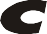 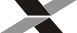 Orçamento Base para Licitação - OGU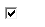 ↓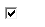 F F F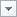 FF FF FFFFF FF FF F FF F FEncargos sociais: SÃO JOSÉ DO GOIABAL	Local	Responsável TécnicoNome:	LANJARA LORRANE LIMA terça-feira, 26 de julho de 2022		CREA/CAU: CREA: 194.858/DData	ART/RRT:	0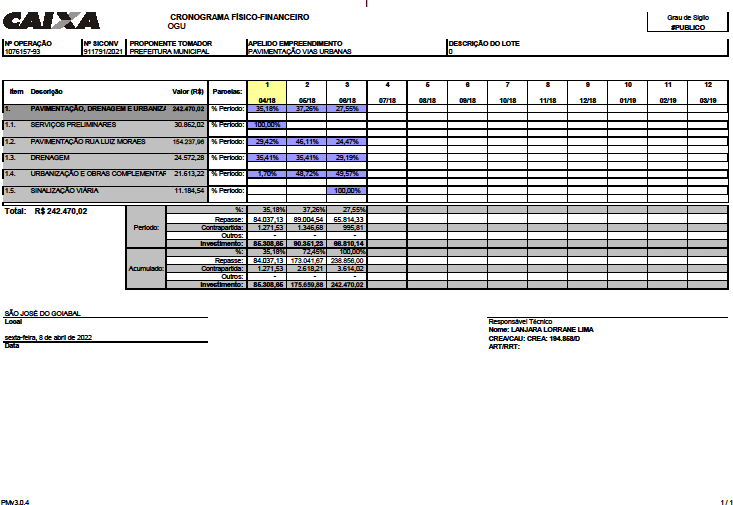 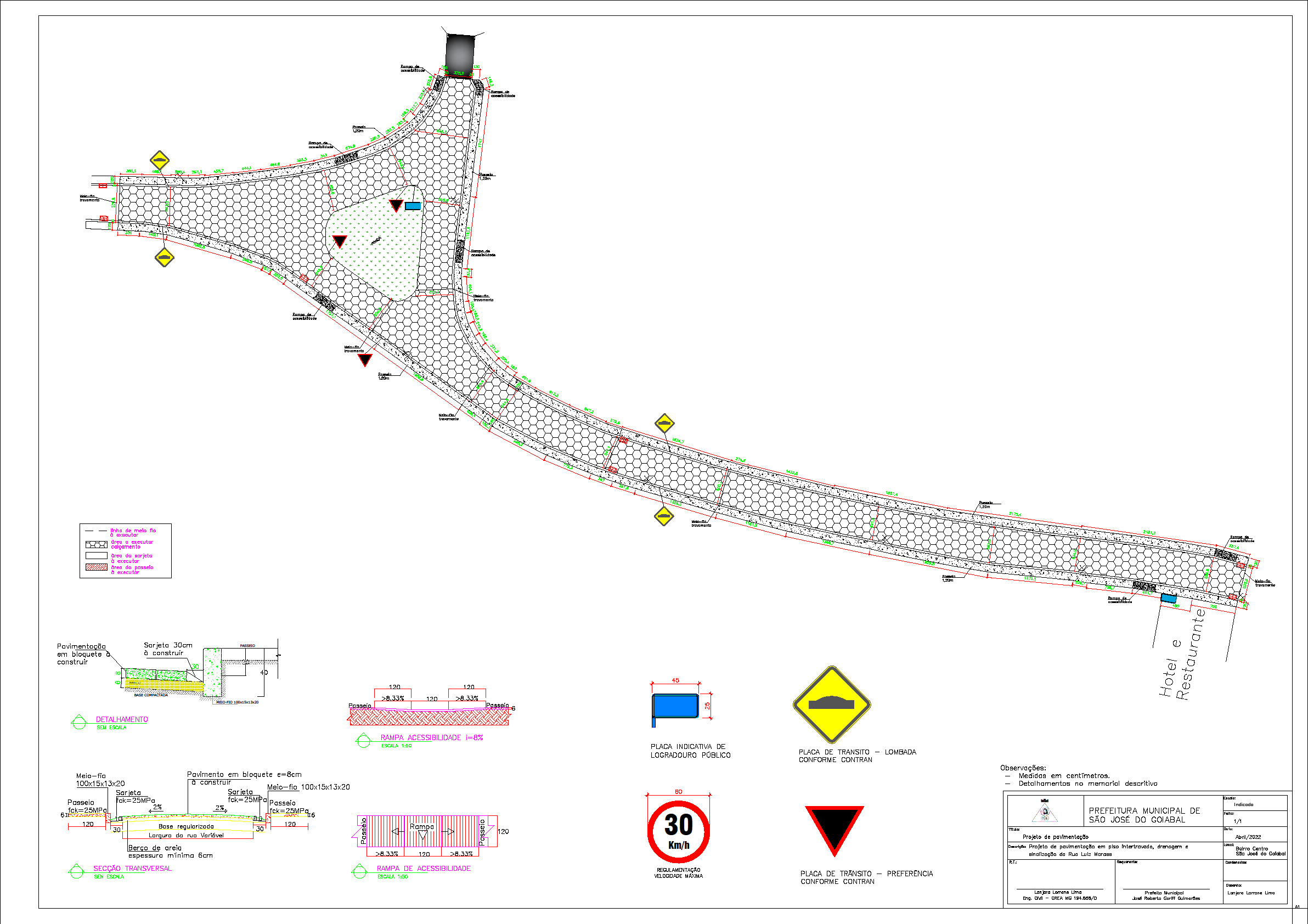 PREFEITURA MUNICIPAL DE SÃO JOSÉ DO GOIABAL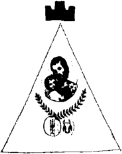 CEP: 35.986-000 – ESTADO DE MINAS GERAISTOMADA DE PREÇOS N° 001/2022 ANEXO II - MODELO DA PROPOSTAPROPOSTA DE PREÇOS 	,    portador    da    Carteira    de    Identidade nº 	 e do CPF nº	, apresenta e submete à apreciação dessa CPL, sua proposta de preços relativa à licitação em epígrafe, assumindo inteira responsabilidade por quaisquer erros ou omissões que venham a ser verificadas na sua preparação.Acompanha a nossa proposta de preços a Planilha Orçamentária.O nosso preço global para a presente Tomada de Preços é   de R$	( 	).Declaramos, igualmente, que em nosso preço estão incluídos todos os custos diretos e indiretos para perfeita execução dos serviços, inclusive as despesas com mão de obra especializada ou não, encargos da legislação social trabalhista, previdenciária, da infortunística do trabalho e responsabilidade civil por quaisquer danos causados a terceiros ou dispêndios resultantes de impostos, taxas, regulamentos e posturas municipais, estaduais e federais, bem como todos os custos necessários para atendimento às exigências e determinações do Edital, enfim, tudo o que for necessário para a execução total e completa dos serviços, sem que nos caiba, em qualquer caso, direito regressivo em relação ao Município.Declaramos ainda, que:Temos pleno conhecimento dos serviços a serem executados;Recebemos da Prefeitura Municipal de São José do Goiabal todas as informações necessárias à elaboração da nossa proposta;Estamos cientes dos critérios de pagamento especificados no edital, com eles concordamos plenamente;Obrigamo-nos, ainda, caso nos seja adjudicado o objeto, a assinar o contrato dentro do prazo estabelecido, a contar da data de notificação da Administração, bem como atender a todas as condições prévias a sua assinatura, sob pena das sanções cabíveis;Declaramos que esta proposta tem o prazo de validade mínima de 60 (sessenta) dias.Local e data.Assinatura, qualificação e carimbo (Representante Legal)* Declaração a ser emitida em papel timbrado, de forma que identifique a proponente.TOMADA DE PREÇOS N° 001/2022ANEXO III - DECLARAÇÃO DE INEXISTÊNCIA DE FATO IMPEDITIVO E DECLARAÇÃO DE DISPONIBILIDADE DE PESSOAL E EQUIPAMENTOSA empresa ................................................................, inscrita no CNPJ sob nº........................................., sediada na ............................................., cidade de..................................,	estado	.................,	telefone(s).............................................................,	e-mail	para	contato.............................................,	neste	ato	representada	pelo	(a)	Sr(a)…...................., portador da Carteira de Identidade nº …......................... e do CPF nº…................, DECLARA, sob as penas da lei, que não incorre em qualquer das condições impeditivas, especificando:- Que não foi declarada inidônea por ato do Poder Público;- Que não está impedida de transacionar com a Administração Pública;- Que não foi apenada com rescisão de contrato, quer por deficiência dos serviços prestados, quer por outro motivo igualmente grave, no transcorrer dos últimos 5 (cinco) anos;- Que não incorre nas demais condições impeditivas previstas no art. 9º da Lei Federal nº 8.666/93 consolidada pela Lei Federal nº 8.883/94.- Que preenche plenamente os requisitos de habilitação estabelecidos no presente Tomada de Preços nº 001/2022, assim como tem pleno conhecimento do objeto licitado e anuência das exigências constantes do Edital e seus anexos;- Que possui a disponibilidade de todos os equipamentos, materiais e pessoal solicitados para o cumprimento das obrigações objeto da licitação Tomada de Preços nº 001/2022.E que, se responsabiliza pela veracidade e autenticidade dos documentos oferecidos, comprometendo-se a comunicar a Prefeitura Municipal de São José do Goiabal a ocorrência de quaisquer fatos supervenientes impeditivos da habilitação, ou que comprometam a idoneidade da proponente, nos termos do artigo 32, parágrafo 2º, e do artigo 97 da Lei 8.666/93, e suas alterações................................................(local e data)............................................................Assinatura, qualificação e carimbo (representante legal)Declaração a ser emitida em papel timbrado, de forma que identifique a proponente.TOMADA DE PREÇOS N° 001/2022 ANEXO IVDECLARAÇÃO DO CUMPRIMENTO DO DISPOSTO NO INCISO XXXIII DO ART.7º DA CONSTITUIÇÃO FEDERALA empresa ................................................................, inscrita no CNPJ sob nº.........................................,	neste	ato	representada	pelo(a)	Sr(a).....................…....................,	portador	da	Carteira	de	Identidade	nº…......................... e do CPF nº …................, DECLARA, para fins do disposto no inciso V do art. 27 da Lei nº 8.666, de 21 de junho de 1993, acrescido pela Lei nº 9.854, de 27 de outubro de 1999:( ) que não emprega menor de dezoito anos em trabalho noturno, perigoso ou insalubre. ( ) não emprega menor de dezesseis anos, salvo na condição de aprendiz................................................(local e data)............................................................Assinatura, qualificação e carimbo (representante legal)Declaração a ser emitida em papel timbrado, de forma que identifique a proponente.ANEXO V - MINUTA DE CONTRATOCONTRATO QUE ENTRE SI CELEBRAM O PREFEITURA MUNICIPAL DE SÃO JOSÉ DO GOIABAL E A.Prefeitura Municipal de São José do Goiabal, pessoa jurídica de direito público interno, inscrita no CNPJ/MF sob o nº. 18.402.552/0001-91, com sede Praça Cônego João Pio, 30, Centro, São José do Goiabal, Minas Gerais, representada neste ato pelo PREFEITO MUNICIPAL, em exercício o Sr.XXXXXXXXXXXXXXXXX, , denominada de agora em diante CONTRATANTE, e de outro, a empresa «Nome do Fornecedor», pessoa jurídica de direito privado estabelecida à «Logradouro», n° «Número»,«Complemento» «Bairro», «Cidade»/«Unidade Federativa (UF)», inscrita no CNPJ sob o n° «Cadastro Nacional da Pessoa Jurídica (CNPJ)», pelo seu representante infra- assinado, doravante denominada CONTRATADA, na qualidade de vencedora do PAL n.º 075/2021 - Tomada de Preços n.º 001/2022, nos termos do artigo 23, inciso I, letra "b", da Lei Federal n.º 8.666, de 21 de junho de 1993, e alterações posteriores, doravante denominada simplesmente CONTRATADA, firmam o presente contrato, com as seguintes cláusulas:CLÁUSULA PRIMEIRA - DO OBJETO- O presente contrato tem por objeto deste certame é a execução de pavimetação em piso intertravado na Rua Luiz Morais, situada no bairro centro no município de São José do Goiabal / MG, a fim de proporcionar melhoria da mobilidade urbana, com segurança e condições sanitárias adequadas aos diversos usuários da via pública Proposta Plataforma + Brasil/MDR-Ministério Desenvolvimento Regional Nº 911791/2021- Considera-se parte integrante do presente instrumento, como se nele estivessem transcritos, os seguintes documentos: a) Edital e seus respectivos Anexos; e b) a proposta apresentada pelo contratado.- Quanto à condições de execução do presente Contrato, cujo local foi inspecionado previamente pela CONTRATADA, que examinou detalhadamente projeto e demais especificações, a CONTRATADA declara estar em condições de executar os serviços em estreita observância com indicado no projeto, nas especificações e na documentação levada a efeito pela licitação através do edital Processo Licitatório nº 088/2022– Tomada de Preços nº 001/2022.- A entrega da obra contratada deverá ser executada em estrita obediência ao presente Contrato, assim como ao edital Processo Licitatório nº 088/2022 – Tomada de Preços nº 001/2022.- Ficam integrados a este Contrato, independente de transcrição, os seguintes documentos cujos teores são de conhecimento da CONTRATADA: atos convocatórios e edital de licitação, (planilha de serviços e cronograma físico-financeiro), legislação pertinente à espécie.- Será incorporada a este Contrato, mediante TERMOS ADITIVOS, qualquer modificação que venha a ser necessária durante a sua vigência, decorrente das obrigações assumidas pela CONTRATADA, alterações nos projetos, especificações, prazos ou normas gerais de serviços da CONTRATANTE. o presente contrato, poderá ser prorrogado, mediante formalização de termo aditivo, nas hipóteses previstas no art. 57 da Lei 8.666/93.CLÁUSULA SEGUNDA - DAS CONDIÇÕES DE RECEBIMENTO- A medição final será realizada ao término da obra, com a presença do responsável técnico da contratada.- Sendo necessários equipamentos e condições mecânicas para a realização das medições, serão, obrigatoriamente, fornecidos pela CONTRATADA.- Se os serviços apresentarem defeitos, vícios de execução ou elaboração, será lavrado laudo de vistoria que relacionará as falhas encontradas dando-se ciência oficial do mesmo àCONTRATADA, para que proceda às correções apontadas, passando o período de observação a fluir novamente, até nova comunicação;- O Termo de Recebimento Definitivo da Obra somente será expedido após a apresentação, pela CONTRATADA, da respectiva Certidão Negativa de Débitos (CND/INSS).- Recebido definitivamente o serviço, a responsabilidade da CONTRATADA pela qualidade, solidez, correção e segurança dos trabalhos executados subsiste na forma da lei;- O recebimento dos serviços será efetuado por Comissão de Fiscalização especialmente designada.CLÁUSULA TERCEIRA – DOS PRAZOS DE VIGÊNCIA E DE ENTREGA- Este contrato vigorará por 06 (seis) meses, contados a partir da data de sua assinatura, conforme cronograma físico-financeiro anexo.– O prazo de entrega dos serviços é de 02 (dois) meses, contados a partir da data da entrega, ao Contratado, da “AUTORIZAÇÃO PARA INÍCIO DOS SERVIÇOS”, ” expedida pela Comissão de Fiscalização.CLÁUSULA QUARTA - DO VALOR, DOS RECURSOS E DO PAGAMENTO- Os pagamentos da obra contratada serão efetuados de acordo com a execução do cronograma físico-financeiro, em parcelas, conforme o recebimento das etapas dos serviços, através de Laudo de medição emitido pelo Setor de Engenharia do município. e repasse dos recursos financeiros.- Em caso de não cumprimento pela contratada de disposição contratual, os pagamentos poderão ficar retidos até posterior solução, sem prejuízos de quaisquer outras disposições contratuais.- A fiscalização procederá, a contar da data para início da obra: a) à medição mensal baseada nos serviços executados; b) elaborará o respectivo boletim; c) verificará o andamento físico dos serviços e comparará com o estabelecido no cronograma físico-financeiro, para que se permita a elaboração do processo de faturamento d) Caso os serviços executados não correspondam ao estabelecido no cronograma físico-financeiro, será registrada a situação inclusive para fins de aplicação das penalidades previstas, se for o caso.- Se os serviços previstos numa parcela mensal do cronograma físico-financeiro não foram executados, qualquer serviço da parcela mensal seguinte não será pago.- O faturamento deverá ser apresentado, conforme segue, de modo a padronizar condições e forma de apresentação: Nota fiscal, com discriminação resumida dos serviços executados de acordo com o cronograma físico – financeiro, período de execução da etapa, número da licitação e termo de contrato de empreitada, não apresente rasura e/ou entrelinhas e esteja certificada pelo engenheiro fiscal;CLÁUSULA QUINTA - DAS OBRIGAÇÕES DO CONTRATADO- realizar a inscrição da obra no posto do INSS e a providenciar a informação sobre o seu valor para obtenção da Certidão Negativa de Débitos (CND/INSS);- efetuar o recolhimento da ART - Anotação de Responsabilidade Técnica;- efetuar o recolhimento mensal do Imposto sobre Serviços - ISS.- Os serviços serão executados em regime de empreitada por preço global, fornecendo a contratada, mão de obra, maquinaria, equipamentos, materiais, acessórios e tudo mais que for necessário ao pleno desenvolvimento dos mesmos, em volume, qualidade e quantidades compatíveis para a conclusão dentro do prazo estabelecido.- Os serviços deverão ser desenvolvidos dentro das normas da ABNT, em vigor, incluindo as suas emendas e revisões.- Na execução dos serviços, a contratada, deverá cumprir e observar que, constatada a existência de materiais inadequados no canteiro de serviços, a Comissão de Obras oficiará aempresa neste sentido, tendo a contratada o prazo de 24:00 (vinte e quatro) horas para efetuar a remoção destes materiais.- Verificada a realização de serviços irregulares, a Comissão de Obras do Tribunal oficiará a contratada sobre o fato, dispondo esta do prazo de 2 (dois) dias corridos, contados do recebimento do ofício, para refazer tais serviços, os quais não serão pagos enquanto não estiverem perfeitamente regularizados.- O Prefeitura Municipal não aceitará nenhum material similar aos estipulados na proposta da firma julgada vencedora, sem que previamente seja submetido e aprovado pela Comissão de Obras.- A execução de serviços e/ou obras se desenvolverá a critério da contratada, devendo sempre ser comunicado à Comissão de Obras, a execução de serviços em período noturno e/ou nos feriados e nos finais de semana com a antecedência, mínima, de 48:00 (quarenta e oito) horas.- A contratada responsabilizar-se-á pelos encargos trabalhistas, previdenciários, fiscais, comerciais e outros resultantes da execução do contrato.- A inadimplência do licitante, com referência aos encargos estabelecidos no item anterior, não transfere ao E. Prefeitura Municipal a responsabilidade de seu pagamento, nem poderá onerar o objeto do contrato.- A contratada arcará com as despesas relativas a transporte, seguro de transporte, instalação, ensaios, consertos, testes, análises de materiais e equipamentos, etc.- A contratada obrigar-se-á a fornecer ao Prefeitura Municipal de São José do Goiabal os dados técnicos que este achar de seu interesse e todos elementos e informações necessários, quando solicitado.- A contratada obrigar-se-á a adotar todas as medidas, precauções e cuidados, visando a impedir a ocorrência de danos materiais e pessoais a seus operários e a terceiros, assim como todas as medidas relacionadas com seguro de seus empregados contra tais danos, ficando sempre responsável pelas consequências originadas de acidentes.- A contratada responsabilizar- se-á pelos danos causados diretamente à Administração ou a terceiros, decorrentes de culpa ou dolo, na execução do contrato. Quando couber, deverá providenciar a construção de escoramentos, tapumes, proteções e andaimes.- É de exclusiva responsabilidade da contratada a guarda das obras, serviços, materiais e equipamentos utilizados até o final e definitivo recebimento do objeto por este E. Tribunal.- A contratada obrigar-se-á a retirar todo entulho proveniente das obras e dos serviços executados, bem como, após o término dos trabalhos, a efetuar a limpeza geral e completa em todas as áreas atingidas pelos mesmos.- A contratada obrigar-se a realizar às suas expensas, necessariamente em empresas especializadas ou com profissionais devidamente aprovados pela Comissão de Obras, os ensaios tecnológicos que forem necessários à verificação do bom funcionamento das instalações efetuadas, de acordo com o estabelecido pela ABNT, podendo a Comissão de Obras determinar a realização de outros ensaios que entender necessários.- Obriga-se a contratada a aceitar, nas mesmas condições contratuais, acréscimos e supressões em até 50 (cinqüenta por cento) do valor do ajuste.– Exclui-se das disposições do subitem 5.21 a hipótese da realização de acréscimos destinados a sanar erros ou omissões originários da proposta apresentada pela Contratada na licitação que deu origem a este Contrato.– Dar prioridade na contratação de mão-de-obra a trabalhadores residente no Município de São José do Goiabal.CLÁUSULA SEXTA – OBRIGAÇÕES DA CONTRATANTE6.1 - A Comissão de Fiscalização da CONTRATANTE acompanhará a CONTRATADA.CLÁUSULA SÉTIMA - DA RESCISÃO E DAS SANÇÕES- De conformidade com o artigo 86, Lei nº 8.666/93, o atraso injustificado na execução deste Contrato sujeitará o CONTRATADO, a juízo da Administração, a multa de até 10%(dez por cento) do valor do Contrato, até 30 dias, após este prazo será cobrado juros de 1%(um por cento) ao mês.- Nos termos do artigo 87 da Lei nº 8.666/93, pela inexecução total ou parcial deste Contrato, o CONTRATANTE poderá aplicar ao contratado, as seguintes penalidades: a) advertência; b) multa de até 10%(dez por cento) do valor do Contrato; c) suspensão temporária de participação em licitação e impedimento de contratar com a Administração, por prazo não superior a 02(dois) anos; d) declaração de inidoneidade para licitar ou contratar com a Administração Pública, enquanto perdurarem os motivos determinantes da punição ou até que seja promovida a reabilitação perante a própria autoridade que aplicou a penalidade.- De acordo com o artigo 88, da Lei nº 8.666/93, serão aplicadas as sanções previstas no parágrafo 1º, letra “c” e “d” desta Cláusula, às empresas ou aos profissionais que em razão dos Contratos regidos por esta Lei, nos seguintes casos: a) tenham sofrido condenação definitiva por praticarem, por meios dolosos, fraudes fiscais no recolhimento de quaisquer tributos; b) tenham praticado atos ilícitos visando frustrar os objetivos da licitação; c) demonstrem não possuir idoneidade para contratar com a Administração em virtude de atos ilícitos praticados.- Se o valor da multa não for pago, será automaticamente descontado na primeira parcela de pagamento a que o contratado vier a fazer jus, calculada com base nos índices estabelecidos para os débitos fiscais e de juros moratórios de 1%(um por cento) ao mês, calculados sobre o valor.- Da aplicação das penas definidas nas alíneas “a”, “b” e “c”, desta cláusula, caberárecurso no prazo de 05(cinco) dias úteis de intimação do ato ao Prefeito Municipal.- No caso de declaração de inidoneidade, prevista na alínea “d” , caberá pedido de reconsideração ao Prefeito Municipal, no prazo de 10(dez) dias úteis a contar da abertura de vista, podendo a reabilitação ser requerida após 2 (dois) anos de sua aplicação.- A inadimplência das Cláusulas e condições estabelecidas neste Contrato, por parte do contratado, assegurará ao CONTRATANTE o direito de dá-lo por rescindido, mediante notificação através de ofício, entregue diretamente ou por via postal, com prova de recebimento, sem prejuízo do disposto na Cláusula Quinta.- Ficará o presente Contrato rescindido, mediante formalização, assegurado o contraditório e a defesa, nos seguintes casos: a) o não cumprimento ou cumprimento irregular de cláusulas contratuais; b) a lentidão do seu cumprimento, levando a Administração a comprovar a impossibilidade da conclusão do serviços nos prazos estipulados; c) atraso injustificado, a juízo da Administração, na execução dos serviços contratados; d) paralisação dos serviços, sem justa causa ou prévia comunicação à Administração; e) a subcontratação total do objeto deste Contrato, sem prévia autorização do CONTRATANTE, associação do contratado com outrem, a cessão ou transferência total ou parcial, bem como a fusão , cisão ou incorporação , que afetem a boa execução do presente Contrato; f) o desatendimento das determinações regulares da autoridade designada para acompanhar e fiscalizar a execução deste Contrato, assim como a de seus superiores; g) cometimento reiterado de faltas na execução do contrato, anotadas na forma do §2º da Cláusula Quarta deste Contrato; h) decretação de falência ou instauração de insolvência civil;i) dissolução de Sociedade; j) alteração social e a modificação da finalidade ou da estrutura da empresa, que, a juízo da Administração, prejudiquem a execução deste Contrato; l) protesto de títulos ou a emissão de cheques sem a suficiente provisão que caracterizem a insolvência do contratado; m) razões de interesse público de alta relevância e amplo conhecimento, justificadas e determinadas pela máxima autoridade da esfera administrativa a que está subordinada o CONTRATANTE e exaradas no processo administrativo a que se refere o contrato amplo conhecimento Público; n) ocorrência de caso fortuito ou de força maior, regularmente comprovada, impeditiva da execução deste Contrato.- Ficará o presente contrato rescindido por acordo entre as	partes, desde que haja conveniência para a Administração, nos casos dos incisos XIII a XVI do artigo 78 da Lei nº8.666/93.- De conformidade com o § 2º do artigo 79, da Lei nº 8.666/93, quando a rescisão ocorrer com base nos incisos XII a XVII do artigo 78 da mesma lei, sem que haja culpa do contratado, será este ressarcido dos prejuízos regularmente comprovados que houver sofrido, tendo ainda direito a : a) devolução de garantia; b) pagamentos devidos pela execução do contrato até a data da rescisão; c) pagamento do custo de desmobilização.CLÁUSULA OITAVA - DO FORO- Fica eleito o Foro Central da Comarca de São Domingos do Prata, com renúncia expressa a qualquer outro, por mais privilegiado que seja, para toda e qualquer ação oriunda do presente contrato e que não possa ser resolvida por comum acordo entre as partes.- E, por estarem justas e contratadas, assinam o presente contrato para todos os fins de direito.Local e data.CONTRATANTE«Responsável»«Cargo do Responsável»«Nome do Fornecedor» CONTRATADOTestemunhasANEXO VITERMO DE DECLARAÇÃO DE RENÚNCIA A RECURSO – ART. 109 DA LEI 8.666/93A empresa	, inscrita no CNPJ sobnº ........................................., sediada na	, cidadede .................................., estado	, telefone(s)............................................................., e-mail para contato............................................., neste ato representada pelo (a) Sr(a)…	, portadorda Carteira de Identidade nº e do CPFnº	, DECLARA, para fins de comprovação do art. 109 da Lei 8.666/93 que nãopossui interesse de interpor recursos na fase de habilitação relativamente ao processo licitatório tomada de preços No. 001/2022, bem como todos os seus anexos, na data indicada................................................(local e data)............................................................Assinatura, qualificação e carimbo (representante legal)Declaração a ser emitida em papel timbrado, de forma que identifique a proponente.ANEXO VIICARTA CREDENCIAMENTO – VISITA TÉCNICAPelo	presente	instrumento,	credenciamos	o(a)	Sr.(a)       , portador(a) da Cédula de Identidade n.º , inscrito no CPF sob o nº , como representante da empresa 	, inscrita no CNPJ sob o nº 	,   CREA/MG   No.	, para participar da licitação instaurada pela Prefeitura Municipal, na modalidade Tomada de Preços No. 001/2022, na qualidade de representante legal, outorgando-lhe plenos poderes para pronunciar-se em seu nome em todos os atos da visita técnica.Local e data.Assinatura:	 Nome legível:  	Cargo:  	ANEXO VIIIATESTADO DE VISTORIA – VISITA TÉCNICAA Prefeitura Municipal de São José do Goiabal, por intermédio da CPL, atestam, para fins de habilitação que a licitante abaixo qualificada realizou vistoria dos locais de execução dos serviços objeto do certame, através de preposto devidamente credenciado.Nome da Empresa Licitante:Nome do Representante:CPF/CI do Representante:Local e dataPREFEITURA MUNICIPAL DE SÃO JOSÉ DO GOIABALANEXO IXMODELO DE ENQUADRAMENTO DE MICROEMPRESAS (ME) E EMPRESAS DE PEQUENO PORTE (EPP) 	(Razão Social da empresa), inscrita no CNPJ nº 	, por intermédio de seu representante legal, o(a)  Sr.(a.)			, portador(a) da     Carteira    de    Identidade     nº     .		e do CPF nº.	, DECLARA, para fins do disposto no Edital, Tomada de Preços n° 001/2021, sob as sanções administrativas cabíveis e sob as penas da lei, que esta empresa, na presente data, é considerada:(....) MICROEMPRESA, conforme Inciso I do artigo 3º da Lei Complementar nº 123,de 04/12/2006;(....) EMPRESA DE PEQUENO PORTE, conforme Inciso II do artigo 3º da Lei Complementar nº 123, de 14/12/2006.Declara ainda que a empresa está excluída das vedações constantes do parágrafo 4º do artigo 3º da Lei Complementar nº 123, de 14 de dezembro de 2006.Observações:(local e data) (representante legal)(local e data) (representante legal)Assinalar com um “X” a condição da empresa;a Declaração deverá ser apresentada em papel timbrado da licitante e estar assinada pelo representante legal da empresa; eesta declaração deverá ser entregue no envelope de documentos de habilitação, de n° 01 (um).TOMADA DE PREÇOS nº 001/2022ANEXO X - MODELO DE DECLARAÇÃO DE RESPONSABILIDADE TÉCNICAEm atendimento ao Edital tp 001/2022, declaramos que o profissional indicado, engenheiro (CREA Nº	), será o Responsável Técnico pela execução dos serviços objeto do contrato, caso esta sociedade empresária proponente seja a vencedora................................................(local e data)NOME DA SOCIEDADE EMPRESÁRIANOME E ASSINATURA DO REPRESENTANTE LEGALAutorizo a inclusão do meu nome como Responsável Técnico pela execução dos serviços objeto da TP 001/2022, caso a sociedade empresária 	seja vencedora no certame. 	, 	de 2022. 	de 	deNOME / CREA / ASSINATURA DO R.TTOMADA DE PREÇOS nº 001/2022ANEXO XI DECLARAÇÃO DE INEXISTÊNCIA DE SÓCIO SERVIDOR OU EMPREGADO PÚBLICOA empresa 	 	, CNPJ:	, declara que, não possui em seu quadro societário servidor público da ativa, ou empregado de empresa pública ou de sociedade de economia mista da prefeitura Municipal de São José do Goiabal................................................(local e data)............................................................Assinatura, qualificação e carimbo (representante legal)Declaração a ser emitida em papel timbrado, de forma que identifique a proponente.Declaração a ser emitida em papel timbrado, de forma que identifique a proponente.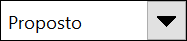 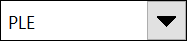 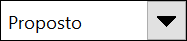 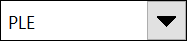 __DOCUMENTAÇÃO DA PROPOSTARESULTADO DO PROCESSO LICITATÓRIO_ACOMPANHAMENTO DO EMPREENDIMENTONovidades da VersãoV3.0.0GERALLançamento: Adequação à Portaria 424/2016. Acompanhamento por Eventos.V3.0.1GERAL POAjustes de formatações.Correção da aplicação do BDI não desonerado.Inclusão de coluna exclusiva "Preço Unitário Edital", para o Modo 'Orçamento LV3.0.2GERALAjustes de formatações.Correção do Problema de Guias ocultas no BROFFICE.ORÇAMENTOAmpliada obtenção de dados da Planilha Referência de 20.000 para 65.536 linCRONOGRAMACorreção na formulação do total acumulado por Repasse, CP e OutrosQCI_RRECorreção na formulação do arredondamento no rateio dos valores do QCI.Correção na formulação do total por Repasse, CP e Outros.V3.0.3GERALCorreção do Problema de Guias ocultas no BROFFICE.CÁLCULOCorrigida lentidão e travamento ao incluir e excluir frentes.V3.0.4BDICorreção da CPRB que exibia 4,5% mesmo quando não desonerado.CRONOGRAMACorreção da distribuição de Repasse, CP e Outros para as metas manuais.QCIAdicionado botão para adotar a CP do QCI como CP do contrato (zera saldo aV3.0.5GERALCorrigido modo de Cálculo da Planilha para Automático.icitado'.as._reprogramar de CP)._Os valores de BDI foram calculados com o emprego da fórmula:BDI =(1+AC + S + R + G)*(1 + DF)*(1+L)	- 1 (1-CP-ISS-CRPB)Observações:SÃO JOSÉ DO GOIABAL		Thursday, July 28, 2022	Local	DataResponsável TécnicoNome:	LANJARA LORRANE LIMA CREA/CAU: CREA: 194.858/D ART/RRT:		0Os valores de BDI foram calculados com o emprego da fórmula:BDI =(1+AC + S + R + G)*(1 + DF)*(1+L)	- 1 (1-CP-ISS-CRPB)Observações:SÃO JOSÉ DO GOIABAL		Thursday, July 28, 2022	Local	DataResponsável TécnicoNome:	LANJARA LORRANE LIMA CREA/CAU: CREA: 194.858/D ART/RRT:		0#N/A#N/AOs valores de BDI foram calculados com o emprego da fórmula:BDI =(1+AC + S + R + G)*(1 + DF)*(1+L)	- 1 (1-CP-ISS-CRPB)Observações:SÃO JOSÉ DO GOIABAL		Thursday, July 28, 2022	Local	Data_Responsável TécnicoNome:	LANJARA LORRANE LIMA CREA/CAU: CREA: 194.858/D ART/RRT:		0Encargos sociais:↓SÃO JOSÉ DO GOIABAL	Local	Responsável TécnicoNome:	LANJARA LORRANE LIMAThursday, July 28, 2022		CREA/CAU: CREA: 194.858/DData	ART/RRT:	0PLQ - PLANILHA DE LEVANTAMENTO DE QUANTIDADESMemória de Cálculo - OGUFRENTES DE OBRA:PLQ - PLANILHA DE LEVANTAMENTO DE QUANTIDADESMemória de Cálculo - OGUFRENTES DE OBRA:SÃO JOSÉ DO GOIABAL	Local	Responsável TécnicoNome: LANJARA LORRANE LIMAThursday, July 28, 2022		CREA/CAU: CREA: 194.858/DData	ART/RRT:SÃO JOSÉ DO GOIABAL	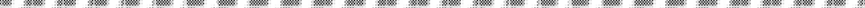 LocalThursday, July 28, 2022	DataResponsável TécnicoNome: LANJARA LORRANE LIMA CREA/CAU: CREA: 194.858/D ART/RRT:AGRUPADORES DE EVENTOS1. Selecione abaixo a forma de definição dos agrupadores de eventos:_PMv3.0.4	1 / 1CRONOGRAMA FÍSICO-FINANCEIRO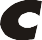 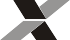 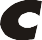 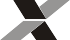 OGUGrau d 	#PUBSÃO JOSÉ DO GOIABAL	Local	Responsável TécnicoNome: LANJARA LORRANE LIMAThursday, July 28, 2022		CREA/CAU: CREA: 194.858/DData	ART/RRT:CRONOGRAMA FÍSI e SigiloOGULICO	SÃO JOSÉ DO GOIABAL		 	LocalThursday, July 28, 2022	Data_	ICRONOGRAMA PREVISTO PLEDigite nas células em amarelo o número do período em que os eventos serão concluídos:F F F F FIPLE - PLANILHA DE LEVANTAMENTO DE EVENTOS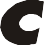 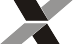 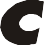 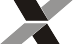 OGUMedição:Período:% Realizado Período.:% Realizado Acum.:ALTERE O TIPO DE ORÇAMENTO NA ABA 'MENU' PARA LICITADO.SÃO JOSÉ DO GOIABAL	Local	Responsável Técnico pela FiscalizaçãoNome:	LANJARA LORRANE LIMAThursday, July 28, 2022		Profissão:  ENGENHEIRO CIVILData	CREA/CAU: CREA(MG):194.858/DART/RRT:	0_	IQCI - Quadro de Composição do InvestimentoSÃO JOSÉ DO GOIABAL	Local	Representante TomadorNome: JOSÉ ROBERTO GARIFF GUIMARÃESThursday, July 28, 2022	DataCargo: PREFEITO MUNICIPALFoi selecionado na aba 'MENU' o acompanhamento por PLE.	Realizado Acumulado: 000%Os serviços medidos informados neste BM encontram-se concluídos, estão em conformidade com os projetos e especificações aceitos pela CAIXA e foram executados de acordo com as normas técnicas.SÃO JOSÉ DO GOIABAL	Local	Responsável Técnico pela FiscalizaçãoNome:	LANJARA LORRANE LIMAFoi selecionado na aba 'MENU' o acompanhamento por PLE.	Realizado Acumulado: 000%Thursday, July 28, 2022		Profissão:   ENGENHEIRO CIVILData	CREA/CAU: CREA(MG):194.858/DART/RRT:   0_	IRRE - RELATÓRIO RESUMO DO EMPREENDIMENTO - TOMADOR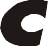 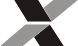 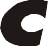 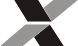 Valores Medidos (R$)Acumulado Anterior: 000%SÃO JOSÉ DO GOIABAL		Thursday, July 28, 2022	Local	DataRepresentante Tomador	Responsável Técnico pela FiscalizaçãoNome:   JOSÉ ROBERTO GARIFF GUIMARÃES	Nome:Cargo:   PREFEITO MUNICIPAL	Profissão:CREA/CAU:LANJARA LORRANE LIMA ENGENHEIRO CIVIL CREA(MG):194.858/DART/RRT:	0Responsável Social	Responsável FinanceiroNome:	Nome:Cargo:	Cargo:Ofício n°:ÀCAIXA ECONÔMICA FEDERALGIGOV	SÃO JOSÉ DO GOIABAL, 28 de July de ThursdayAssunto: REF:Objeto: Proponente / Tomador:1ª Solicitação de Desbloqueio de Recursos.Contrato de Repasse - Operação nº 1076157-93 - SICONV nº 911791/20210PREFEITURA MUNICIPALSenhor GerenteVimos pelo presente, solicitar à Caixa Econômica Federal autorização para desbloqueio da parcela de recursos relativa ao Contrato de Repasse em referência, conforme valores abaixo discriminados e, para tanto, anexamos a documentação necessária ao pleito._Atenciosamente,JOSÉ ROBERTO GARIFF GUIMARÃES PREFEITO MUNICIPALPMv3.0.4	1 / 1REGULARIZAÇÃO E COMPACTAÇÃO DE SUBLEITO DE SOLO PREDOMINANTEMENTE ARGILOSO. AF_11/2019M2EXECUÇÃO DE PAVIMENTO EM PISO INTERTRAVADO, COM BLOCO SEXTAVADO DE 25 X 25 CM, ESPESSURA 8 CM. AF_12/2015M2ASSENTAMENTO DE GUIA (MEIO-FIO) EM TRECHO RETO, CONFECCIONADA EM CONCRETO PRÉ-FABRICADO, DIMENSÕES 100X15X13X20 CM (COMPRIMENTO X BASE INFERIOR X BASE SUPERIOR X ALTURA), PARA URBANIZAÇÃO INTERNA DE EMPREENDIMENTOS. AF_06/2016_PMASSENTAMENTO DE GUIA (MEIO-FIO) EM TRECHO RETO, CONFECCIONADA EM CONCRETO PRÉ-FABRICADO, DIMENSÕES 100X15X13X20 CM (COMPRIMENTO X BASE INFERIOR X BASE SUPERIOR X ALTURA), PARA URBANIZAÇÃO INTERNA DE EMPREENDIMENTOS. AF_06/2016_PMDRENAGEMEXECUÇÃO DE SARJETA DE CONCRETO USINADO, MOLDADA IN LOCO EM TRECHO RETO, 45 CM BASE X 10 CM ALTURA. AF_06/2016MURBANIZAÇÃO E OBRAS COMPLEMENTARESEXECUÇÃO DE PASSEIO (CALÇADA) OU PISO DE CONCRETO COM CONCRETO MOLDADO IN LOCO, USINADO, ACABAMENTO CONVENCIONAL, NÃO ARMADO. AF_07/2016M3SINALIZAÇÃO VIÁRIAPLACA DE SINALIZACAO EM CHAPA DE ACO NUM 16 COM PINTURA REFLETIVAM2PLACA DE ACO ESMALTADA PARA IDENTIFICACAO DE RUA, *45 CM X 20*CMUNTUBO ACO GALVANIZADO COM COSTURA, CLASSE LEVE, DN 80 MM ( 3"), E = 3,35 MM, *7,32* KG/M (NBR5580)MREGULARIZAÇÃO E COMPACTAÇÃO DE SUBLEITO DE SOLOPREDOMINANTEMENTE ARGILOSO. AF_11/2019M2950,00EXECUÇÃO DE PAVIMENTO EM PISO INTERTRAVADO, COM BLOCO SEXTAVADO DE 25 X 25 CM, ESPESSURA 8 CM. AF_12/2015M2880,00ASSENTAMENTO DE GUIA (MEIO-FIO) EM TRECHO RETO, CONFECCIONADA EM CONCRETO PRÉ-FABRICADO, DIMENSÕES 100X15X13X20 CM (COMPRIMENTO X BASE INFERIOR X BASE SUPERIOR X ALTURA), PARA URBANIZAÇÃO INTERNA DE EMPREENDIMENTOS. AF_06/2016_PM245,00ASSENTAMENTO DE GUIA (MEIO-FIO) EM TRECHO RETO, CONFECCIONADA EM CONCRETO PRÉ-FABRICADO, DIMENSÕES 100X15X13X20 CM (COMPRIMENTO X BASE INFERIOR X BASE SUPERIOR X ALTURA), PARA URBANIZAÇÃO INTERNA DE EMPREENDIMENTOS. AF_06/2016_PM15,00DRENAGEMEXECUÇÃO DE SARJETA DE CONCRETO USINADO, MOLDADA IN LOCO EM TRECHO RETO, 45 CM BASE X 10 CM ALTURA. AF_06/2016M245,00URBANIZAÇÃO E OBRAS COMPLEMENTARESEXECUÇÃO DE PASSEIO (CALÇADA) OU PISO DE CONCRETO COM CONCRETO MOLDADO IN LOCO, USINADO, ACABAMENTO CONVENCIONAL, NÃO ARMADO. AF_07/2016M317,00SINALIZAÇÃO VIÁRIAPLACA DE SINALIZACAO EM CHAPA DE ACO NUM 16 COM PINTURAREFLETIVAM21,60PLACA DE ACO ESMALTADA PARA IDENTIFICACAO DE RUA, *45 CM X 20*CMUN1,00TUBO ACO GALVANIZADO COM COSTURA, CLASSE LEVE, DN 80 MM ( 3"), E = 3,35 MM, *7,32* KG/M (NBR5580)M17,00Apresentar Laudo Técnico de rompimento das peças pré moldadas (meiofio e bloco sextavadoUnd1,0A	empresa	,inscritanoCNPJsob nº 	,	neste	ato	representadapelo(a)Sr.(a)PLANILHA MÚLTIPLA v3.0.5Tipo de Orçamento	AcompanhamentoDADOS DO CONTRATO	NOVIDADES DA VERSÃOPLANILHA MÚLTIPLA v3.0.5Tipo de Orçamento	AcompanhamentoDADOS DO CONTRATO	NOVIDADES DA VERSÃODOCUMENTAÇÃO DA PROPOSTABDI	ORÇAMENTO	MEMÓRIA DE CÁLCULO / PLQQCI	CRONOGRAMA FÍSICO-FINANCEIROObs: Composições e Cotações devem ser preenchidas diretamente no arquivo Referência 11-Monday.xls.BDI	ORÇAMENTO	MEMÓRIA DE CÁLCULO / PLQQCI	CRONOGRAMA FÍSICO-FINANCEIROObs: Composições e Cotações devem ser preenchidas diretamente no arquivo Referência 11-Monday.xls.PÓS-LICITADO: Para visualizar/preencher esta seção, altere o TIPO DE ORÇAMENTO para 'Licitado'ACOMPANHAMENTO: Para visualizar/preencher esta seção, altere o TIPO DE ORÇAMENTO para 'Licitado'Dados do Contrato (Inicial)Dados do Contrato (Inicial)Fonte de recursos:OGUProponente/Tomador:PREFEITURA MUNICIPALMunicípio/UF:SÃO JOSÉ DO GOIABALNº da Operação (0000000-00):1076157-93Nº do SICONV (000000):911791/2021Valor do Repasse Contratado (R$):238,856.00Valor de Contrapartida Contratada (R$):3,614.02% mínimo de Contrapartida:R$ mínimo de Contrapartida (se houver):% máximo de Contrapartida:Dados do Empreendimento e OrçamentoDados do Empreendimento e OrçamentoNome/apelido:PAVIMENTAÇÃO VIAS URBANASDescrição do Objeto do Lote / CTEF:Regime previdenciário previsto para a obra:NÃO DESONERADOData base do Orçamento:11-2021Responsável pelo OrçamentoResponsável pelo OrçamentoNome:LANJARA LORRANE LIMACREA/CAU:CREA: 194.858/DART/RRT:Data do preenchimento:7/28/2022Responsável pelo Tomador (Prefeito, no caso de Municípios)Responsável pelo Tomador (Prefeito, no caso de Municípios)Nome:JOSÉ ROBERTO GARIFF GUIMARÃESCargo:PREFEITO MUNICIPALLicitaçãoLicitaçãoData de emissão dos documentos de licitação:Nº do CTEF (contrato com empresa):Nome da empresa:CNPJ da empresa:Regime de execução do CTEF:EMPREITADA POR PREÇO GLOBALData base do CTEF:Dados da obraDados da obraData do Início da Obra:Data de fechamento do RRE:7/28/2022Responsável pela FiscalizaçãoResponsável pela FiscalizaçãoNome:LANJARA LORRANE LIMAProfissão:ENGENHEIRO CIVILCREA/CAU (para obras/projetos):CREA(MG):194.858/DART/RRT (para obras/projetos):Conforme legislação tributária municipal, definir estimativa de percentual da base de cálculo para o ISS:100.00%Sobre a base de cálculo, definir a respectiva alíquota do ISS (entre 2% e 5%):5.00%ItensSiglas%AdotadoAdministração CentralAC4.00%Seguro e GarantiaSG0.49%RiscoR0.50%Despesas FinanceirasDF1.02%LucroL7.00%Tributos (impostos COFINS 3%, e PIS 0,65%)CP3.65%Tributos (ISS, variável de acordo com o município)ISS5.00%Tributos (Contribuição Previdenciária sobre a Receita Bruta - 0% ou 4,5% - Desoneração)CPRB0.00%BDI SEM desoneração (Fórmula Acórdão TCU)BDI PAD24.23%Conforme legislação tributária municipal, definir estimativa de percentual da base de cálculo para o ISS:100.00%Sobre a base de cálculo, definir a respectiva alíquota do ISS (entre 2% e 5%):5.00%ItensSiglas%AdotadoAdministração CentralAC3.81%Seguro e GarantiaSG0.32%RiscoR0.50%Despesas FinanceirasDF1.04%LucroL7.35%_	Tributos (impostos COFINS 3%, e PIS 0,65%)CP3.65%Tributos (ISS, variável de acordo com o município)ISS5.00%Tributos (Contribuição Previdenciária sobre a Receita Bruta - 0% ou 4,5% - Desoneração)CPRB0.00%BDI SEM desoneração (Fórmula Acórdão TCU)BDI PAD24.23%Conforme legislação tributária municipal, definir estimativa de percentual da base de cálculo para o ISS:100.00%Sobre a base de cálculo, definir a respectiva alíquota do ISS (entre 2% e 5%):5.00%ItensSiglas%AdotadoAdministração CentralACSeguro e GarantiaSGRiscoRDespesas FinanceirasDFLucroLTributos (impostos COFINS 3%, e PIS 0,65%)CPTributos (ISS, variável de acordo com o município)ISS0.00%Tributos (Contribuição Previdenciária sobre a Receita Bruta - 0% ou 4,5% - Desoneração)CPRB0.00%BDI SEM desoneração (Fórmula Acórdão TCU)BDI PAD0.00%Conforme legislação tributária municipal, definir estimativa de percentual da base de cálculo para o ISS:100.00%Sobre a base de cálculo, definir a respectiva alíquota do ISS (entre 2% e 5%):5.00%Nº OPERAÇÃO1076157-93Nº SICONV911791/2021PROPONENTE / TOMADORPREFEITURA MUNICIPALAPELIDO DO EMPREENDIMENTOPAVIMENTAÇÃO VIAS URBANASLOCALIDADE SINAPI(N/D: 'Referência 11-DATA BASE11-aa (N DES.)DESCRIÇÃO DO LOTE0MUNICÍPIO / UFSÃO JOSÉ DO GOIABALBDI 1024%BDI 2024%BDI 3000%ItemFonteCódigoDescriçãoUnidadeQuantidadeCusto Unitário (sem BDI) (R$)BDI (%)Preço Unitário (com BDI) (R$)Preço Total (R$)↓0	242,470.020	242,470.020	242,470.020	242,470.020	242,470.020	242,470.020	242,470.020	242,470.020	242,470.020	242,470.02↓1.1.PAVIMENTAÇÃO, DRENAGEM E URBANIZAÇÃO DA RUA LUIZ MORAESPAVIMENTAÇÃO, DRENAGEM E URBANIZAÇÃO DA RUA LUIZ MORAESPAVIMENTAÇÃO, DRENAGEM E URBANIZAÇÃO DA RUA LUIZ MORAES-	242,470.02-	242,470.02-	242,470.02-	242,470.02-	242,470.02-	242,470.021.1.SERVIÇOS PRELIMINARES-30,862.021.1.1.SINAPI-I4813(abra o arquivo 'Referência 11-Monday.xls)-2.25480.00BDI 1596.301,341.68RA1.1.2.SINAPI97635(abra o arquivo 'Referência 11-Monday.xls)-2,226.2710.67BDI 113.2629,520.34RA1.2.PAVIMENTAÇÃO RUA LUIZ MORAES-154,237.961.2.1.SINAPI100576(abra o arquivo 'Referência 11-Monday.xls)-2,226.271.82BDI 12.265,031.37RA1.2.2.SINAPI92394(abra o arquivo 'Referência 11-Monday.xls)-1,587.4862.92BDI 178.17124,093.31RA1.2.3.SINAPI94275(abra o arquivo 'Referência 11-Monday.xls)-423.6641.06BDI 151.0121,610.90RA1.2.4.SINAPI94275(abra o arquivo 'Referência 11-Monday.xls)-35.5041.06BDI 151.011,810.86RA1.2.5.SINAPI5896(abra o arquivo 'Referência 11-Monday.xls)-16.0034.87BDI 143.32693.12RA1.2.6.SINAPI5869(abra o arquivo 'Referência 11-Monday.xls)-16.0050.23BDI 162.40998.40RA1.3.DRENAGEM-24,572.281.3.1.SINAPI94281(abra o arquivo 'Referência 11-Monday.xls)-423.6646.69BDI 158.0024,572.28RA1.4.URBANIZAÇÃO E OBRAS COMPLEMENTARES-21,613.221.4.1.SINAPI94991(abra o arquivo 'Referência 11-Monday.xls)-28.68570.42BDI 1708.6320,323.51RA1.4.2.SINAPI1(abra o arquivo 'Referência 11-Monday.xls)-1.82570.42BDI 1708.631,289.71RA1.5.SINALIZAÇÃO VIÁRIA-11,184.541.5.1.SINAPI-I34723(abra o arquivo 'Referência 11-Monday.xls)-3.261,108.81BDI 11,377.474,490.55RA1.5.2.SINAPI-I13521(abra o arquivo 'Referência 11-Monday.xls)-3.00158.40BDI 1196.78590.34RA1.5.3.SINAPI-I21015(abra o arquivo 'Referência 11-Monday.xls)-35.00140.38BDI 1174.396,103.65RANº OPERAÇÃO1076157-93Nº SICONV911791/2021PROPONENTE / TOMADORPREFEITURA MUNICIPALAPELIDO DO EMPREENDIMENTOPAVIMENTAÇÃO VIAS URBANASLOCALIDADE SINAPI(N/D: 'Referência 11-DATA BASE11-aa (N DES.)DESCRIÇÃO DO LOTE0MUNICÍPIO / UFSÃO JOSÉ DO GOIABALBDI 1024%BDI 2024%BDI 3000%APELIDO DO EMPREENDIMENTOPAVIMENTAÇÃO VIAS URBANASNº SICONV911791/2021OPROPONENTE / TOMADORPREFEITURA MUNICIPALItemDescriçãoUnidadeQuantidade400001.PAVIMENTAÇÃO, DRENAGEM E URBANIZAÇÃO DA RUA LUIZ MORAES-1.1.SERVIÇOS PRELIMINARES-1.1.1.(abra o arquivo 'Referência 11-Monday.xls)-2.251.1.2.(abra o arquivo 'Referência 11-Monday.xls)-2,226.271.2.PAVIMENTAÇÃO RUA LUIZ MORAES-1.2.1.(abra o arquivo 'Referência 11-Monday.xls)-2,226.271.2.2.(abra o arquivo 'Referência 11-Monday.xls)-1,587.481.2.3.(abra o arquivo 'Referência 11-Monday.xls)-423.661.2.4.(abra o arquivo 'Referência 11-Monday.xls)-35.501.2.5.(abra o arquivo 'Referência 11-Monday.xls)-16.001.2.6.(abra o arquivo 'Referência 11-Monday.xls)-16.001.3.DRENAGEM-1.3.1.(abra o arquivo 'Referência 11-Monday.xls)-423.661.4.URBANIZAÇÃO E OBRAS COMPLEMENTARES-1.4.1.(abra o arquivo 'Referência 11-Monday.xls)-28.681.4.2.(abra o arquivo 'Referência 11-Monday.xls)-1.821.5.SINALIZAÇÃO VIÁRIA-1.5.1.(abra o arquivo 'Referência 11-Monday.xls)-3.261.5.2.(abra o arquivo 'Referência 11-Monday.xls)-3.00APELIDO DO EMPREENDIMENTOPAVIMENTAÇÃO VIAS URBANASNº SICONV911791/2021OPROPONENTE / TOMADORPREFEITURA MUNICIPALItemDescriçãoUnidadeQuantidade400001.5.3.(abra o arquivo 'Referência 11-Monday.xls)-35.00Nº do EventoTítulo do EventoValor Total dos Eventos (R$)1Administração Local-2SERVIÇOS PRELIMINARES30,862.023PAVIMENTAÇÃO154,237.964DRENAGEM24,572.285URBANIZAÇÃO21,613.226SINALIZAÇÃO VIÁRIA11,184.54Nº OPERAÇÃO1076157-93Nº SICONV911791/2021PROPONENTE TOMADORPREFEITURA MUNICIPALAPELIDO EMPREENDIMENTOPAVIMENTAÇÃO VIAS URBANASDESCRIÇÃO DO LOTE0Item   DescriçãoItem   DescriçãoValor (R$)Parcelas:104/18205/18306/18407/18508/18609/18710/18811/18912/181001/191102/191.	PAVIMENTAÇÃO, DRENAGEM E URBANIZA1.	PAVIMENTAÇÃO, DRENAGEM E URBANIZA242,470.02% Período:35.18%37.26%27.55%1.	PAVIMENTAÇÃO, DRENAGEM E URBANIZA1.	PAVIMENTAÇÃO, DRENAGEM E URBANIZA242,470.02% Período:1.1.	SERVIÇOS PRELIMINARES1.1.	SERVIÇOS PRELIMINARES30,862.02% Período:100.00%1.1.	SERVIÇOS PRELIMINARES1.1.	SERVIÇOS PRELIMINARES30,862.02% Período:1.2.	PAVIMENTAÇÃO RUA LUIZ MORAES1.2.	PAVIMENTAÇÃO RUA LUIZ MORAES154,237.96% Período:29.42%46.11%24.47%1.2.	PAVIMENTAÇÃO RUA LUIZ MORAES1.2.	PAVIMENTAÇÃO RUA LUIZ MORAES154,237.96% Período:1.3.	DRENAGEM1.3.	DRENAGEM24,572.28% Período:35.41%35.41%29.19%1.3.	DRENAGEM1.3.	DRENAGEM24,572.28% Período:1.4.	URBANIZAÇÃO E OBRAS COMPLEMENTAR1.4.	URBANIZAÇÃO E OBRAS COMPLEMENTAR21,613.22% Período:1.70%48.72%49.57%1.4.	URBANIZAÇÃO E OBRAS COMPLEMENTAR1.4.	URBANIZAÇÃO E OBRAS COMPLEMENTAR21,613.22% Período:1.5.	SINALIZAÇÃO VIÁRIA1.5.	SINALIZAÇÃO VIÁRIA11,184.54% Período:100.00%1.5.	SINALIZAÇÃO VIÁRIA1.5.	SINALIZAÇÃO VIÁRIA11,184.54% Período:Total:  R$ 242470.02000Período:%:%:35.18%37.26%27.55%Total:  R$ 242470.02000Período:Repasse:Repasse:84,037.1389,004.5465,814.33Total:  R$ 242470.02000Período:Contrapartida:Contrapartida:1,271.531,346.68995.81Total:  R$ 242470.02000Período:Outros:Outros:---Total:  R$ 242470.02000Período:Investimento:Investimento:85,308.6590,351.2366,810.14Total:  R$ 242470.02000Acumulado:%:%:35.18%72.45%100.00%Total:  R$ 242470.02000Acumulado:Repasse:Repasse:84,037.13173,041.67238,856.00Total:  R$ 242470.02000Acumulado:Contrapartida:Contrapartida:1,271.532,618.213,614.02Total:  R$ 242470.02000Acumulado:Outros:Outros:---Total:  R$ 242470.02000Acumulado:Investimento:Investimento:85,308.65175,659.88242,470.02Nº OPERAÇÃO1076157-93Nº SICONV911791/2021PROPONENTE TOMADORPREFEITURA MUNICIPALItem   DescriçãoItem   DescriçãoValor (R$)Parcelas:1203/191.	PAVIMENTAÇÃO, DRENAGEM E URBANIZA 242,470.021.	PAVIMENTAÇÃO, DRENAGEM E URBANIZA 242,470.021.	PAVIMENTAÇÃO, DRENAGEM E URBANIZA 242,470.02% Período:1.	PAVIMENTAÇÃO, DRENAGEM E URBANIZA 242,470.021.	PAVIMENTAÇÃO, DRENAGEM E URBANIZA 242,470.021.	PAVIMENTAÇÃO, DRENAGEM E URBANIZA 242,470.02% Período:1.1.	SERVIÇOS PRELIMINARES1.1.	SERVIÇOS PRELIMINARES30,862.02% Período:1.1.	SERVIÇOS PRELIMINARES1.1.	SERVIÇOS PRELIMINARES30,862.02% Período:1.2.	PAVIMENTAÇÃO RUA LUIZ MORAES1.2.	PAVIMENTAÇÃO RUA LUIZ MORAES154,237.96% Período:1.2.	PAVIMENTAÇÃO RUA LUIZ MORAES1.2.	PAVIMENTAÇÃO RUA LUIZ MORAES154,237.96% Período:1.3.	DRENAGEM1.3.	DRENAGEM24,572.28% Período:1.3.	DRENAGEM1.3.	DRENAGEM24,572.28% Período:1.4.	URBANIZAÇÃO E OBRAS COMPLEMENTAR1.4.	URBANIZAÇÃO E OBRAS COMPLEMENTAR21,613.22% Período:1.4.	URBANIZAÇÃO E OBRAS COMPLEMENTAR1.4.	URBANIZAÇÃO E OBRAS COMPLEMENTAR21,613.22% Período:1.5.	SINALIZAÇÃO VIÁRIA1.5.	SINALIZAÇÃO VIÁRIA11,184.54% Período:1.5.	SINALIZAÇÃO VIÁRIA1.5.	SINALIZAÇÃO VIÁRIA11,184.54% Período:Total:  R$ 242470.02000Período:%:%:Total:  R$ 242470.02000Período:Repasse:Repasse:Total:  R$ 242470.02000Período:Contrapartida:Contrapartida:Total:  R$ 242470.02000Período:Outros:Outros:Total:  R$ 242470.02000Período:Investimento:Investimento:Total:  R$ 242470.02000Acumulado:%:%:Total:  R$ 242470.02000Acumulado:Repasse:Repasse:Total:  R$ 242470.02000Acumulado:Contrapartida:Contrapartida:Total:  R$ 242470.02000Acumulado:Outros:Outros:Total:  R$ 242470.02000Acumulado:Investimento:Investimento:SERVIÇOS PRELIMINARESPAVIMENTAÇÃOPAVIMENTAÇÃO/ URBANIZAÇÃO12345678910111213141516171819202122232425Informe abaixo o NÚMERO DO PERÍODO em que os eventos serão concluídosInforme abaixo o NÚMERO DO PERÍODO em que os eventos serão concluídosInforme abaixo o NÚMERO DO PERÍODO em que os eventos serão concluídosInforme abaixo o NÚMERO DO PERÍODO em que os eventos serão concluídosInforme abaixo o NÚMERO DO PERÍODO em que os eventos serão concluídosInforme abaixo o NÚMERO DO PERÍODO em que os eventos serão concluídosInforme abaixo o NÚMERO DO PERÍODO em que os eventos serão concluídosInforme abaixo o NÚMERO DO PERÍODO em que os eventos serão concluídosInforme abaixo o NÚMERO DO PERÍODO em que os eventos serão concluídosInforme abaixo o NÚMERO DO PERÍODO em que os eventos serão concluídosInforme abaixo o NÚMERO DO PERÍODO em que os eventos serão concluídosInforme abaixo o NÚMERO DO PERÍODO em que os eventos serão concluídosInforme abaixo o NÚMERO DO PERÍODO em que os eventos serão concluídosInforme abaixo o NÚMERO DO PERÍODO em que os eventos serão concluídosInforme abaixo o NÚMERO DO PERÍODO em que os eventos serão concluídosInforme abaixo o NÚMERO DO PERÍODO em que os eventos serão concluídosInforme abaixo o NÚMERO DO PERÍODO em que os eventos serão concluídosInforme abaixo o NÚMERO DO PERÍODO em que os eventos serão concluídosInforme abaixo o NÚMERO DO PERÍODO em que os eventos serão concluídosInforme abaixo o NÚMERO DO PERÍODO em que os eventos serão concluídosInforme abaixo o NÚMERO DO PERÍODO em que os eventos serão concluídosInforme abaixo o NÚMERO DO PERÍODO em que os eventos serão concluídosInforme abaixo o NÚMERO DO PERÍODO em que os eventos serão concluídosInforme abaixo o NÚMERO DO PERÍODO em que os eventos serão concluídosInforme abaixo o NÚMERO DO PERÍODO em que os eventos serão concluídosNº OPERAÇÃO1076157-93Nº SICONV911791/2021PROPONENTE TOMADORPREFEITURA MUNICIPALAPELIDO EMPREENDIMENTOPAVIMENTAÇÃO VIAS URBANASDESCRIÇÃO DO LOTE01Administração LocalA administração local será proporcional a execução dos demais eventos, independente de frentes de obra.A administração local será proporcional a execução dos demais eventos, independente de frentes de obra.A administração local será proporcional a execução dos demais eventos, independente de frentes de obra.A administração local será proporcional a execução dos demais eventos, independente de frentes de obra.A administração local será proporcional a execução dos demais eventos, independente de frentes de obra.A administração local será proporcional a execução dos demais eventos, independente de frentes de obra.A administração local será proporcional a execução dos demais eventos, independente de frentes de obra.A administração local será proporcional a execução dos demais eventos, independente de frentes de obra.A administração local será proporcional a execução dos demais eventos, independente de frentes de obra.A administração local será proporcional a execução dos demais eventos, independente de frentes de obra.A administração local será proporcional a execução dos demais eventos, independente de frentes de obra.A administração local será proporcional a execução dos demais eventos, independente de frentes de obra.A administração local será proporcional a execução dos demais eventos, independente de frentes de obra.A administração local será proporcional a execução dos demais eventos, independente de frentes de obra.A administração local será proporcional a execução dos demais eventos, independente de frentes de obra.A administração local será proporcional a execução dos demais eventos, independente de frentes de obra.A administração local será proporcional a execução dos demais eventos, independente de frentes de obra.A administração local será proporcional a execução dos demais eventos, independente de frentes de obra.A administração local será proporcional a execução dos demais eventos, independente de frentes de obra.A administração local será proporcional a execução dos demais eventos, independente de frentes de obra.A administração local será proporcional a execução dos demais eventos, independente de frentes de obra.A administração local será proporcional a execução dos demais eventos, independente de frentes de obra.A administração local será proporcional a execução dos demais eventos, independente de frentes de obra.A administração local será proporcional a execução dos demais eventos, independente de frentes de obra.A administração local será proporcional a execução dos demais eventos, independente de frentes de obra.2SERVIÇOS PRELIMINARES3PAVIMENTAÇÃO4DRENAGEM5URBANIZAÇÃO6SINALIZAÇÃO VIÁRIANº OPERAÇÃO1076157-93Nº SICONV911791/2021PROPONENTE / TOMADORPREFEITURA MUNICIPALMUNICÍPIO / UFSÃO JOSÉ DO GOIABALMUNICÍPIO / UFSÃO JOSÉ DO GOIABALVALORES CONTRATADOS (R$):VALORES CONTRATADOS (R$):VALORES CONTRATADOS (R$):APELIDO DO EMPREENDIMENTOPAVIMENTAÇÃO VIAS URBANASAPELIDO DO EMPREENDIMENTOPAVIMENTAÇÃO VIAS URBANASAPELIDO DO EMPREENDIMENTOPAVIMENTAÇÃO VIAS URBANASAPELIDO DO EMPREENDIMENTOPAVIMENTAÇÃO VIAS URBANASRECURSOOGUREPASSE238,856.00CONTRAPARTIDA3,614.02INVESTIMENTO242,470.02Saldo aReprogramarRepasse (R$)-Contrapartida (R$)-MetaItem deInvestimentoSubitem de InvestimentoDescrição da MetaSituaçãoQuantidadeUnid.Lote de Licitação/ nº do CTEFRepasse (R$)ContrapartidaFinanceira (R$)Outros (R$)Investimento (R$)1.PavimentaçãoPavimentação de viasPAVIMENTAÇÃO, DRENAGEM EURBANIZAÇÃO DA RUA LUIZ MORAES1,914.34m²LOTE 1238,856.003,614.02-242,470.022.----3.----4.----5.----6.----7.----8.----9.----10.----TOTALTOTALTOTALTOTALTOTALTOTALTOTALTOTAL238,856.00( 98.51% )3,614.02( 1.49% )-( 0.00% )242,470.02( 100.00% )PROPONENTE / TOMADORPREFEITURA MUNICIPALNº OPERAÇÃO1076157-93Nº SICONV911791/2021APELIDO DO EMPREENDIMENTOPAVIMENTAÇÃO VIAS URBANASINÍCIO DE OBRA00/01/00Orçamento ContratadoOrçamento ContratadoOrçamento ContratadoOrçamento ContratadoOrçamento ContratadoOrçamento ContratadoEvolução Física (%)Evolução Física (%)Evolução Física (%)Evolução Financeira (R$)Evolução Financeira (R$)Evolução Financeira (R$)ItemDescriçãoPreço Total (R$)Acum. AnteriorPeríodoAcum. Incluindo o PeríodoAcum. AnteriorPeríodoAcum. Incluindo o PeríodoObjeto do CTEF:	TOTAL:	-Objeto do CTEF:	TOTAL:	-Objeto do CTEF:	TOTAL:	-Objeto do CTEF:	TOTAL:	-Objeto do CTEF:	TOTAL:	-Objeto do CTEF:	TOTAL:	-------1.PAVIMENTAÇÃO, DRENAGEM E URBANIZAÇÃO DA RUA LUIZ MORAES242,470.02------1.1.SERVIÇOS PRELIMINARES30,862.02------1.1.1.(abra o arquivo 'Referência 11-Monday.xls)1,341.68------1.1.2.(abra o arquivo 'Referência 11-Monday.xls)29,520.34------1.2.PAVIMENTAÇÃO RUA LUIZ MORAES154,237.96------1.2.1.(abra o arquivo 'Referência 11-Monday.xls)5,031.37------1.2.2.(abra o arquivo 'Referência 11-Monday.xls)124,093.31------1.2.3.(abra o arquivo 'Referência 11-Monday.xls)21,610.90------1.2.4.(abra o arquivo 'Referência 11-Monday.xls)1,810.86------1.2.5.(abra o arquivo 'Referência 11-Monday.xls)693.12------1.2.6.(abra o arquivo 'Referência 11-Monday.xls)998.40------1.3.DRENAGEM24,572.28------1.3.1.(abra o arquivo 'Referência 11-Monday.xls)24,572.28------1.4.URBANIZAÇÃO E OBRAS COMPLEMENTARES21,613.22------1.4.1.(abra o arquivo 'Referência 11-Monday.xls)20,323.51------1.4.2.(abra o arquivo 'Referência 11-Monday.xls)1,289.71------1.5.SINALIZAÇÃO VIÁRIA11,184.54------1.5.1.(abra o arquivo 'Referência 11-Monday.xls)4,490.55------1.5.2.(abra o arquivo 'Referência 11-Monday.xls)590.34------1.5.3.(abra o arquivo 'Referência 11-Monday.xls)6,103.65------PROPONENTE / TOMADORPREFEITURA MUNICIPALNº OPERAÇÃO1076157-93Nº SICONV911791/2021APELIDO DO EMPREENDIMENTOPAVIMENTAÇÃO VIAS URBANASINÍCIO DE OBRA00/01/00Orçamento ContratadoOrçamento ContratadoOrçamento ContratadoOrçamento ContratadoOrçamento ContratadoOrçamento ContratadoEvolução Física (%)Evolução Física (%)Evolução Física (%)Evolução Financeira (R$)Evolução Financeira (R$)Evolução Financeira (R$)ItemDescriçãoPreço Total (R$)Acum. AnteriorPeríodoAcum. Incluindo o PeríodoAcum. AnteriorPeríodoAcum. Incluindo o PeríodoObjeto do CTEF:	TOTAL:	-Objeto do CTEF:	TOTAL:	-Objeto do CTEF:	TOTAL:	-Objeto do CTEF:	TOTAL:	-Objeto do CTEF:	TOTAL:	-Objeto do CTEF:	TOTAL:	-------PROPONENTE / TOMADORPREFEITURA MUNICIPALNº OPERAÇÃO1076157-93Nº SICONV911791/2021VALORES CONTRATADOS (R$):VALORES CONTRATADOS (R$):VALORES CONTRATADOS (R$):RECURSOOGUAPELIDO DO EMPREENDIMENTOPAVIMENTAÇÃO VIAS URBANASMUNICÍPIO / UFSÃO JOSÉ DO GOIABALMUNICÍPIO / UFSÃO JOSÉ DO GOIABALREPASSE238,856.00CONTRAPARTIDA3,614.02INVESTIMENTO242,470.02Nº RREAPELIDO DO EMPREENDIMENTOPAVIMENTAÇÃO VIAS URBANASMUNICÍPIO / UFSÃO JOSÉ DO GOIABALMUNICÍPIO / UFSÃO JOSÉ DO GOIABALREPASSE238,856.00CONTRAPARTIDA3,614.02INVESTIMENTO242,470.021MetaDescrição da MetaSituaçãoQuantidadeUnid.Lote de Licitação/ nº do CTEFBM / PLEnºValor Total (R$)Acumulado Período AnteriorNo PeríodoAcumulado incluindo o PeríodoExecução Física Acum.1.PAVIMENTAÇÃO, DRENAGEM E URBANIZ01914.34m²LOTE 11242,470.02---0.00%2.00----0.00%3.00----0.00%4.00----0.00%5.00----0.00%6.00----0.00%7.00----0.00%8.00----0.00%9.00----0.00%10.00----0.00%(%)(%)( 100.00% )( 0.00% )( 0.00% )( 0.00% )0.00%RepasseRepasse238,856.00---0.00%ContrapartidaContrapartida3,614.02---0.00%OutrosOutros----0.00%InvestimentoInvestimento242,470.02---0.00%